муниципальное бюджетное общеобразовательное учреждение  Ухоловская средняя школа Рязанской областиВид работы: исследовательский проектТема работы:Сохраняя родники  Проект выполнила учащаяся 10 классаПерова Полина Сергеевна.391920,р. п. Ухолово,ул. Революции, д.1а, кв.1.89585118525Руководитель:учитель биологии и экологии высшей категории МБОУ УСШХрапова Н.В.891560704862020СодержаниеВВЕДЕНИЕВода – источник жизни на Земле. Она необходима для существования всех без исключения живых существ на планете. Человек состоит из воды на 70-80%. А вода, сосредоточенная в морях и океанах, составляет  97%  от общего числа, при этом всего лишь 3% приходится на пресные родники.Издавна существует поверье о целебных свойствах родниковой воды, она обладает освежающим эффектом, прекрасно утоляет жажду и полезна человеческому организму. Она проходит естественную фильтрацию через толстый фильтр – слои песка и глины, сохраняя тем самым полезные качества, не подвергается обеззараживанию хлором, а самое главное, родниковая вода насыщена кислородом. Схожа с ней по химическим свойствам и артезианская вода (колодезная из скважин), их отличие в способе выхода на поверхность.Говорят, что родниковая вода безупречно чиста и пригодна для питья без кипячения, и многие люди предпочитают родниковую воду водопроводной воде.Но, к сожалению, в последние годы всё чаще отмечаются факты загрязнения источников в результате хозяйственной деятельности человека. Юрий Винокуров – профессор, директор Института водных и экологических проблем говорит: «Когда-то родники были одним из основных источников питания малых рек. Однако деятельность человека вредна для них. Особенно негативно человеческое влияние сказывается на нисходящих родниках. Вырубка лесов, пастбища, вытаптывание берегов — все это приводит к тому, что родники застаиваются и превращаются в болота».Антропогенное загрязнение гидросферы в настоящее время приобрело глобальный характер и существенно уменьшило доступные эксплуатационные ресурсы пресной воды на планете. Именно поэтому экологические проблемы загрязнения воды обладают статусом особо актуальных. Ведь будущие поколения могут оказаться на грани водного кризиса по всей планете. Население обращает всё больше внимания к проблеме качества питьевой воды. Закономерно возникает вопрос о соответствии воды из родников санитарно-гигиеническим нормам. Поэтому предметом нашего исследования стали родники Ухоловского района и его окрестностей.Актуальность выбранной темы состоит в важности сохранения родников для питания рек, использования их для бытовых и иных нужд. Мы выдвинули гипотезу: вода из различных родников будет отличаться по органолептическим и химическим показателям.Цель работы: исследовать качественные и количественные характеристики  родников для определения  их  пригодности  в питьевых целях и провести посильное благоустройство  родников.	Для достижения цели потребовалось решить следующие задачи:Проанализировать научную литературу по теме для выявления органолептических и физико-химических свойств воды, её особенностей; Описать параметры  источников (глубины, диаметра); Определить дебит родников;Определить температуру воздуха и воды в родниках;Определить количество примесей в отобранных пробах родниковой воды;Определить органолептические свойства  воды и оценить их экологического состояние; Определить pH и жёсткость воды;Определить содержание ионов железа, хлорид-ионов, сульфат-ионов;Составить  паспорт родников;Привлечь  местное население к благоустройству  источников питьевой воды с помощью статьи в районную газету «Колос»Снять о видео-ролик  о ходе работыРайон исследования:	Рязанская область, Ухоловский район и его окрестности (р. п. Ухолово, с.Ольхи, с. Соловачево, п. Ибердский, Дягтеное, Аксень, с. Чуриловка).Географическое положение:Муниципальное образование – Ухоловский муниципальный район расположен на территории Рязанской области в 123 километрах от города Рязани. Центром муниципального образования – Ухоловский муниципальный район является р.п. Ухолово.С запада муниципальное образование граничит с Ряжским районом Рязанской области, с юга – с Новодеревенским районом Рязанской области и Тамбовской областью, с востока – с Сараевским, с севера – с Кораблинским и Сапожковским районами Рязанской области. Протяженность территории с севера на юг – 51 км, с запада на восток – 29 км.Методы исследования:Методы теоретического исследования (поиск и изучение литературы, анализ и обобщение знаний).Методы эмпирического исследования (наблюдение, эксперимент, сравнение, измерение).Математические методы (анкетирование, анализ полученных результатов, моделирование, построение диаграмм и таблиц).Методы регистрации и оценки состояния среды (измерения температуры, прозрачности и химического состава воды)Практическая значимость работы объясняется возможностью использования полученных результатов на уроках биологии и экологии.Новизна исследования: состояние родников в нашем посёлке волновало немало обучающихся Ухоловской школы, но зачастую они ограничивались простым перечислением проблем. Нам же захотелось самостоятельно получить реальные показатели состояния родников  для того, чтобы показать эти результаты общественности. Методики проведения наблюдений за водой были взяты из пособий А.Г. Муравьева и Т.Я.АшихминойГлава 11.1. Обзор литературыВода – одно из самых распространенных и в то же время одно из самых необыкновенных веществ на Земле. Та самая вода, которая заполняет моря, озёра и реки, падает на землю дождями, ложится на неё снежными покровами. Та самая вода, без которой немыслимо существование не только человека, но и всего живого.Подземные воды находятся в верхней части земной коры в жидком и парообразном состоянии, где они частично или полностью заполняют поры в рыхлых и связанных горных породах и трещины в скальных осадочных породах. На склонах речных долин, балок, оврагов, у подножий надпойменных террас отмечаются многочисленные выходы грунтовых и межпластовых безнапорных вод. На территории Рязанской области учтено 304 родника, относящихся к бассейнам 64 рек. Режим их действия не изучен. В действительности родников значительно больше. Подземные воды пробиваются на дне рек холодными ключами, а выходят на поверхность родниками. Добытые из скважин или колодцев, они используются для бытовых нужд, полива полей, обводнения пастбищ. На Руси к родниковой воде — истинно святое отношение. Маленькие светлые ключики, пульсирующие из глубины земли, кровь планеты, питают все великие реки. И совсем не случайно слова «род», «родной», «Родина» и «родник» имеют общий корень.Родник — этот символ ассоциируется с жизненной силой и духовностью.  В древности родник наделяли волшебной силой и поклонялись ему, как божеству. Во многих сказках говорящий родник помогал усталым путникам найти дорогу.Родниковая вода – бесценный дар природы. Известно, что веками утверждалось глубокое уважение народа к родникам. «Источник», «ключ», «родник» - эти слова своими корнями неразрывно связаны с такими понятиями, как «природа», «родина». В них заложен глубокий смысл нашего единства с природой. У каждой деревни, села - свои родники со своими именами, и издавна эти места народ знает и почитает, к ним тянутся люди; с ними связаны сказания и легенды, которые дошли до наших дней.Родниковая вода имеет "правильную структуру" "живой" воды, т.к. она проходит в родниковой жиле многие километры сквозь мелкий песок, насыщается микроэлементами, кластеры молекул воды разбиваются, вода идеально фильтруется.Химический состав родниковой воды родниковой воды сбалансирован самой природой. Если человек часто употребляет родниковую воду, он меньше подвержен различным заболеваниям.      Веками доказано, что чистая родниковая вода исцеляет многие болезни и увеличивает продолжительность жизни. Например, долгожители острова Окинава, которые предпочитают пить родниковую воду, в среднем живут до 100 лет и более.1.2. Подготовка объектов к исследованиямВ ходе выполнения исследования нами были совершены многочисленные экспедиции и выбраны для исследования 10 родников, расположенных в Ухоловском районе и его окрестностях.Затем были проведены работы по очистке этих источников:  убрали мусор, сняли накопившуюся грязь вокруг источника, обрубили ветки деревьев и пропололи сорную растительность.1.3. История родника в селе Соловачево Соловачевский родник получил свое название по одноименному селу, в окрестностях которого он протекает. Более 150 лет существует данный источник. Он возник вместе с деревней в 1866 году. Раньше источник не пользовался такой популярностью, так как удобных подходов к нему не было. В конце прошлого века территорию вокруг источника обустроили. Шли годы. Сначала односельчане, а потом и приезжие стали набирать родниковую воду. Люди приезжали с канистрами и огромными ёмкостями. Вода вкусная, хранится долго. Следит за порядком вокруг источника местный житель Евгений Дворецкий. Нам удалость пообщаться  с Евгением и расспросить его об истории родника.  (Приложение №1, №2) Евгений Дворецкий был инициатором сбора средств, для того чтобы сделать территорию вокруг источника более комфортной. И ему это удалось. Всегда окошена трава, сделаны ступени, наливать воду удобно. Можно присесть на красивую лавочку, сделать чудесные фотографии на живописном месте. (Приложение №3) Люди со всего Ухоловского района съезжаются сюда, чтобы отдохнуть, набрать чистой воды или просто полюбоваться источником.Евгений рассказал нам о необходимости песка, для удобного въезда на родник. Папа откликнулся и мы привезли машину песка в Соловачево.1.4. История родника «Прощёный колодец» Мы  побывали в редакции районной газеты «Колос», где поработали с архивными материалами. Из статьи «Восстановить святыни –  наша задача» Каманина Алексея Николаевича мы узнали об истории родника «Прощёный колодец» (Приложение №4). Алексей Николаевич на протяжении многих лет следит за состоянием этого источника и проводит необходимые санитарные мероприятия.  «Администрация посёлка в 2005 году восстановила святой источник «Прощёный колодец», который известен более 200 лет и о существовании которого мы узнали из трудов священника Василия Окаёмова. В «Книжной записи о селе Ухолове и народном предании о нём Окаёмов отмечает: «Из счастливых даров природы, которыми наделено село, можно указать ещё на колодец, называемый Прощёным и находящийся от края села на расстоянии 1,5 версты. Он содержит замечательно вкусную для питья воду и настолько обилен, что никогда не исчерпывается.Уже само наименование колодца Прощёным указывает на целебные свойства содержащейся в нём воды, в былые времена там совершались исцеления. Вот пример. Местная крестьянка Марья Хорошева, которая родилась в 1780 году, в молодости болела изнурительной лихорадкою. Однажды во сне ей в видении сказано было искупаться в Прощёном колодце. Она искупалась и получила исцеление, после чего в добром здоровье прожила до глубокой старости, скончавшись в 90 лет. В благодарность Богу она построила над колодцем часовню. Многие прибегали с верою к целебному свойству Прощёного колодца и потому, бывало, на дне его находили деньги, а вокруг развешивались тряпочки. Ныне о целебных свойствах прощенской воды забыто, но доброкачественность её настолько известна, что за ней ездят для чая даже из других смежных сёл и деревень».Сегодня на святом источнике люди не только могут набрать воды, но и искупаться в купели. (Приложение №5)Глава 2.  2.1. Методика проведения работы 2.1.1. Методика отбора проб воды и условия её храненияОт правильного выполнения отбора проб во многом зависит точность полученных результатов.  Поэтому прежде чем выполнять исследование, мы ознакомились с межгосударственным стандартом ГОСТ 31861-2012 Вода. Общие требования к отбору проб. И выяснили следующее:1. Пробу воды отбирают в чистую посуду из стекла или из полиэтилена, закрывают стеклянными или пластмассовыми пробками, прокипяченными в дистиллированной воде.2. Отобранную пробу нельзя долго хранить, так как в результате протекания физико-химических и биохимических процессов могут изменяться свойства воды (иногда довольно значительно), что сказывается на достоверности и точности анализа.3. Для снижения скорости биохимических процессов воду охлаждают до температуры 4–5 °С (сохраняя ее в холодильнике). 2.1.2. Диаметр  и  глубина  родников  Измерения производились летом и осенью 2020 года и заносились в специальные дневники по каждому из родников. (Приложение №7) Диаметр родника измерялся при помощи рулетки в двух перпендикулярных направлениях, а глубина измерялась в самом глубоком месте при помощи деревянного  шеста. На роднике №5 мы воспользовались рассказом местной жительницы для точного определения глубины. (Приложение №6)2.1.3. Определение дебита  родника.Для определения мощности, т.е. возможного расхода воды необходима стеклянная банка емкостью 1 литр и секундомер (время измеряется до одной сотой секунды). Засекали время, за которое заполнится ёмкость, проделывая операцию три раза. Вычисляли дебит источника для каждой пробы по формуле:V: t =DДалее вычисляли среднюю величину и рассчитали расход воды за час и за сутки.2.1.4. Измерение температуры воздуха и воды в источникахИзмерение температуры воздуха проводили с помощью электронного термометра, держа его в тени на высоте 1 метра.Измерение температуры воды проводили водным  термометром, не вынимая нижнюю часть из воды  в течение 3 минут (до устойчивого показания). 2.1.5. Анализ органолептических  свойств воды В июне-июле 2020 года было осуществлено взятие проб воды из источников. Мы набрали  воду в 1,5 литровые пластиковые бутылки с плотно закрывающимися пробками. В лаборатории школьного кабинета химии и в домашней лаборатории (Приложение №8) был проведён анализ по следующим параметрам: прозрачность, мутность, цветность, вкус и привкус, запах.      а) Прозрачность определяли по высоте столба жидкости, который позволяет определить на белой бумаге стандартный шрифт. Для этого измерение проводят в хорошо освещённом помещении на расстоянии 1 м  от окна. Стеклянный градуированный цилиндр помещают над стандартным шрифтом (высота шрифта 3,5 см, ширина линии 0,35 мм) на высоте 4 см. Просматривая шрифт сверху через столб воды, находят высоту столба, сквозь который можно прочитать текст. Также использовали метод фильтрования для определения прозрачности. Через фильтр пропускали 100 мл воды и оценивали количество взвешенных частиц, осевших на нём, рассматривая на белом фоне.б) Мутность исследуем визуально (по степени мутности столба жидкости в пробирке высотой 10–12 см). Взбалтываем воду и наливаем её в пробирку, чтобы высота воды была равна 10-12 см, рассматриваем воду в пробирке сверху на темном фоне при достаточном боковом освещении и определяем уровень мутности по таблице:Таблица 1Мутность водыв) Цветность оценивали, определяя высоту столба жидкости, при котором обнаруживается окраска. В пробирку наливали пробу воды высотой 10 см и рассматривали пробирку при рассеянном свете сверху и сбоку. Рядом ставили такую же пробирку с водопроводной водой. Результаты оценивали по шкале:Таблица 2Шкала для определения цветностиг) Для определения вкуса и привкуса  анализируемую воду набирали в рот и задерживали на 3–5 сек, не проглатывая. После определения вкуса воду сплевывали. После чего пользовались таблицей:Таблица 3Таблица для определения характера и интенсивности вкуса и привкусад) Запах воды определяли в помещении без постороннего запаха. Исследуемую воду наливали в пробирку, после чего взбалтывали и быстро определяли характер и интенсивность запаха по таблицам:Таблица 4Характер и род запаха воды естественного происхожденияТаблица 5Шкала для определения интенсивности запаха воды2.1.6. Химический анализ водыа) Для определения водородного показателя (рН) воды в пробирки с образцами родниковой воды и в одну пробирку с дистиллированной водой добавляли универсальный кислотно-основный индикатор РКС-10.  Время выдержки бумаги в воде около 20 секунд.б) Для определения жесткости воды набирали в пробирку исследуемую воду, добавляли несколько капель мыльного раствора и взбалтывали. в) Для определения содержания ионов железа к 10 мл исследуемой воды добавили 2 капли концентрированной азотной кислоты и 1 мл 20% раствора роданида аммония. Перемешали и сравнили окраску пробы со шкалой:Таблица 6Ориентировочное определение ионов железаг) Для определения содержания хлоридов  в  пробирку отобрали 5 мл исследуемой воды и добавили  3 капли 10%-ного раствора нитрата серебра. Приблизительное содержание хлоридов определяли по осадку или помутнению раствора:Таблица 7Ориентировочное содержания хлоридовВ ходе определения мы записали видео о процессе работы.д) Для определения сульфатов в пробирку внесли 5 мл исследуемой воды, 0,3 мл раствора соляной кислоты (1:5) и 3 мл 5%-ного раствора хлорида бария, перемешали. По характеру выпавшего осадка определили ориентировочное содержание сульфатов: отсутствие мути – концентрация сульфат-ионов менее 5 мг/л; слабая муть, появляющаяся через несколько минут, – 5–10 мг/л; слабая муть, появляющаяся сразу, – 10–100 мг/л; сильная, быстро оседающая муть – более 100 мг/л2.1.7. Определение общего количества примесей в отобранных пробах воды500–1000 мл отфильтрованной воды помещают в предварительно подготовленную фарфоровую чашку (ее следует вымыть, выдержать в течение часа в сушильном шкафу при температуре 105–110 °С, охладить до комнатной температуры, взвесить). Чашку помещают на электрическую плитку (или, что лучше, на водяную баню) и выпаривают, добавляя воду из мерного цилиндра по мере ее испарения. Воду выпаривают досуха, после чего чашку ставят в сушильный шкаф, нагретый до температуры 105 °С, и сушат до постоянной массы. Массу сухого остатка (М в мг/л) вычисляют по формуле: V М М М ( 1  2 )1000  , где М1 – масса чашки с сухим остатком, мг; М2 – масса пустой чашки, мг; V – объем воды для анализа, мл; 1000 – коэффициент пересчета единиц измерения.2.2. Результаты исследованийМы выбрали для исследования  10 родников, расположенные в пределах Ухоловского района. (Приложение №9 - 10)Родник №1 – Соловачево (Приложение №11)Родник №2 – Троицкий (Прощёный) колодецРодник №3 – Ольхи (Приложение №12)Родник №4 – АрженеевкаРодник №5 – ЧуриловкаРодник №6 – Погореловка(Левобережная)Родник №7 – НабережнаяРодник №8 – Святой источник праведного Софрония ИбердскогоРодник №9 – Дегтяное (Приложение №13)Родник №10 – Ибердский2.2.1. Диаметр  и  глубина  родников (Приложение 14,15)Таблица 82.2.2. Дебит родников (Приложение 16)Таблица 92.2.2 Температура воздуха и воды в источниках (Приложение 17,18,19)Таблица 102.2.3. Результаты органолептических исследований Прозрачность, мутность, цветность воды (Приложение 20,21,22)Таблица 12Вкус и привкус, запах воды (Приложение 23)Таблица 13	2.2.4. Результаты химических исследованийВодородный показатель(pH) и жесткость воды (Приложение №24)Таблица 14	2.2.5. Содержание ионов железа (Приложение №25)Таблица 15	2.2.6. Содержание хлоридов (Приложение №26)Таблица 16	2.2.7. Содержание сульфатов (Приложение №27)Таблица 172.2.8. Общее количество примесей в отобранных пробах воды.Таблица 182.3. Анализ результатовДиаметр родников зависит от  механических и физических свойств  грунта, в котором они находятся. Родники с  диаметром 1,5 – 2 метра склонны к заиливанию и оползанию берегов. Это родники №7 и №10. Для них требуется регулярное укрепление  берегов и прочистка русла выхода к реке. Глубина родников также связана  со свойствами грунта. Осадочные родники имеют глубину  более  (№4,6,7),  и более (№1,3,8,9),   (№2,5,3).  Водопродуктивность  родников изменяется в зависимости  от орографического фактора и основополагающих  пород.  Наибольший дебит оказался у родников №9,10. Для родников №2,3,4,5 важно обеспечить хороший сток,  очистку и углубление дна. Родники №1,6,7,8 обладают средней водопродуктивностью.  Измерение температуры воды показало, что у родников, находящихся под  склоном оврага  (родники №1,5,9), она выше, чем  у остальных, находящихся на равнинной местности. Прозрачность воды обозначает количество взвешенных частиц и других загрязнителей на поверхности воды. Хорошая прозрачность (высота столба 30 см и выше) у родников №1, 4, 6, 9, 10. Наименьшая прозрачность у родника №8. Воды не пригодной для питья не оказалось. Мутность родников №8, 7 и опалесцирующая мутность родника №3  объясняется наличием  взвешенных частиц в воде. Полученные результаты говорят о том, что требуется дополнительная очистка и углубление дна, а также  подсыпка в эти родники крупнозернистого песка или мела.  Известно, что допустимая норма цветности для питьевой воды не должна превышать 40 ° по  шкале цветности. В обследованных родниках  она составляет менее 40 º ,  а это значит, что  вода в обследованных родниках по этому критерию соответствует гигиеническим требованиям. Наличие же слабой желтоватой и желтоватой окраски в некоторых родниках  объясняется  тем, что длительное время эти родники были в заброшенном состоянии, в них было большое количество  перегнивающей отмершей растительности, которая, возможно, дала при разложении гуминовые кислоты, окрашивающие воду в соответствующий цвет. (Родники №3, 7, 8)Сильный вкус и привкус в пробирках не ощущается, кроме родника №8, слегка заметный привкус присутствует. Для питьевой воды допустим очень слабый и слабый запах, а желательно, чтобы его не было совсем или чтобы он был приятным. Практически все изученные на сегодня родники, за исключением, может быть, родников №3,8,  в этом отношении проявили себя с хорошей стороны.Согласно рекомендациям Всемирной организации здравоохранения (ВОЗ) для внутреннего употребления человека относительно безопасной считается вода с рН от 6,5 до 8,5; питьевая вода должна быть нейтральной (рН~7), кислотность поверхностных вод не должна выходить за пределы 6,5–8,5. Для всего живого в воде (за исключением некоторых кислотоустойчивых бактерий) минимально возможная величина рН=5. Водородные показатели воды (pH) из набранных проб соответствует нормам питьевых вод.Определяя величину общей жёсткости воды, мы пришли к выводу, что родниковая вода мягкая и содержит небольшое количество  ионов кальция и магния. Для оценки результата мы обращали внимание на образование пены: если пена обильная – вода мягкая, если пена не растёт, “свернулась” – вода жёсткая.В малых концентрациях (до 1 мг/л) железо встречается практически во всех природных водах. Главное, ПДК(предельно допустимая концентрация) ионов железа не была больше 1,5 мг/л. Наименьшее количество ионов железа в воде из родников №1,3,9,10. Наибольшая концентрация в пробах из родников №5,7Высокие концентрации хлоридов в питьевой воде не оказывают токсического воздействия на человека. Однако при значительных концентрациях хлориды ухудшают вкусовые качества воды. ПДК (предельно допустимая концентрация) хлоридов в водоемах хозяйственно-питьевого и культурно-бытового водопользования должна быть не более 350 мг/л. Показатели всех родников соответствуют норме. Вода из родника №5 оказалась лидером по концентрации хлорид ионов: 50-100 мг/л. Содержание сульфатов в природных водах обусловлено в основном выщелачиванием горных пород, биохимическими процессами, а также вымыванием сульфатов осадками из воздуха. Сульфаты в питьевой воде не оказывают токсического воздействия на человека, однако ухудшают вкус воды: ощущение вкуса сульфатов возникает при их концентрации 250–400 мг/л. ПДК сульфатов в водоемах хозяйственно-питьевого и культурно-бытового назначения – 500 мг/л. Концентрация сульфатов в воде из родников варьируется от 5 до 10 мг/л. Значит, все пробы соответствуют норме.Общее количество примесей  в пробах воды из родников №2,3,5 больше количества примесей, содержащихся в пробах воды из родников №1, 4, 6, 7, 8, 9, 10. Следовательно, вода последних перечисленных родников чище.2.4. Результаты микробиологических испытаний.Вода «Прощёного колодца» самая востребованная, т.к. она находится на окраине посёлка Ухолово (численность 4975). Мы обратились в «Центр гигиены и эпидемиологии в Рязанской области в Шиловском районе» с просьбой исследовать воду «Прощённого колодца».  Помог нам в этом специалист «Центра гигиены и эпидемиологии по «Ухоловскому району» Кузовова Е.А. Мы прилагаем протокол  лабораторных испытаний №Ш.958 от 3 июля 2020 г (Приложение 28,29).Был произведён отбор воды по ГОСТ 31861-2012 «Вода. Общие требования к отбору проб»Санитарно-гигиенические исследования соответствуют норме. По результатам микробиологических исследований 2 показателя откланяются от нормы. В исследуемой воде были обнаружены общие колиформные бактерии и термотолерантные колиформные бактерии. Общее микробное число соответствует величине допустимого уровня. Колифаги не обнаружены.Предполагаемая причина изменения микрофлоры разрушение замка вокруг колодца. Через 2 недели была проведена чистка и дезинфекция колодца.Глава 3.3.1.ВыводыИтак, проведённые  исследования и наблюдения позволили нам сделать следующие выводы:Выбранные для исследования родники Ухоловского района  соответствуют требованиям ГОСТа 2874-82 «Вода питьевая», предусмотренные ГОСТом предельно допустимые концентрации (ПДК) нормированных компонентов и их концентрации в родниках находятся в нормативных пределах. Родниковая  вода соответствует  основным  гигиеническим нормам и, следовательно, пригодна для питья, приготовления пищи, хозяйственных целей.Водопродуктивность всех родников достаточна для удовлетворения  потребностей  местного населения в пресной воде.Наиболее  предпочтительными  по всем  органолептическим и химическим свойствам  являются родники №1,2,6,7,9,10.Для сохранения высокой водопродуктивности родников,   хороших питьевых качеств воды рекомендуем регулярное обновление русла выхода к реке, очистку и углубление дна,  устройство срубов и укрепление берегов.3.2.ЗаключениеРодники – это символ чистоты. Долг каждого из нас – содержать их территории в порядке, сохранить для будущих поколений. Ведь именно о родниковой воде мы чаще всего отзываемся с уважением. Мы считаем её не просто чистой, а кристальной, не просто целебной, а поистине — животворящей.Свидетели многих событий, родники утолят ещё не одну жаждущую душу. Человек, старясь постичь тайны бьющихся из земли источников, приходил к роднику, делился своим сокровенным, уверенный, что вода смоет и унесёт все горести и печали.Чтобы не засохли родники, чтоб всегда была в них чистая водица, очищай, храни и береги, и родник добро вернёт тебе сторицей!3.3.Рекомендации по использованию родниковой воды- хранить её лучше в прохладном месте;- набирать воду надо молча, с хорошими мыслями;- вода, взятая с утра, намного энергичнее вечерней;- если собрать воду с 9 родников – это будет очень мощный состав для излечения.3.4.Перспективы проектаЗначимость данного проекта обусловлена возможностью использования полученных результатов в преподавании дисциплин экологического цикла (общая экология, экологический мониторинг, основы рационального природопользования, биогеография.)3.5.Практическая значимостьС результатами проведённых   исследований и наблюдений я поделилась на уроках экологии с учащимися 9-11 классов.Мы составили паспорт родника «Прощёный колодец» (Приложение №30)Нами была проведена работа по очистке территории родников от мусора. (Приложение №31).Привезли машину песка для благоустройства родника  в с. Соловачево.Многообразны дары природы, которые использует человек. Самая священная цель человечества – сохранение дикой природы, без которой невозможен не только прогресс человеческой цивилизации, но и сама жизнь человека.Благодарю тебя родник,За откровение земное,За то, что в сердце ты проник,За то, что встретился со мною!3.6. БиблиографияАкимова Т.А., Хаскин В.В.  Экология: Учебник для вузов. – М.:ЮНИТИ, 1999. – 455с.Географическая справка [Электронный ресурс]. – Режим доступа: https://ukholovo.ru/geografiya/Муравьёв А.Г. Руководство по определению показателей качества воды полевыми методами. 3-е изд., доп. и перераб. – СПб.: «Крисмас+», 2009.Э 40 Экологический мониторинг: учебно-методическое пособие / автор-сост. Т.Я. Ашихмина – Киров: ООО «Типография «Старая Вятка», 2012. – 95 с.: ил. – (Серия тематических сборников и DVD-дисков «Экологическая мозаика». Сборник 15)Я познаю мир: Дет. Эницкл.: Экология / Авт.-сост. А. Е. Чижевский. Под общ. ред. О.Г. Хинн. – М.: ООО «Издательство АСТ», 1997. 432с.Природа Рязанского края: Монография/В.А. Кривцов и др./Под ред. В.А. Кривцова; Ряз.гос.пед.ун-т. Им. С.А. Есенина. – Рязань, 2004. – 257 с.Природа России: Учеб. Для8 кл. общеобразоват. Учреждений. – 3-е изд. – М.: Просвещение, 1996. – 224с.Ж 66 Живи, родник, живи! : путеводитель / Прохоровская центр. библ. система, Методико – библиогр. отд.; сост. Н.П. Чистюхина. – Прохоровка, 2008. – 20 с.История и цель межрегиональной народной программы «ВОЗРОЖДЕНИЕ РОДНИКОВ РОССИИ» [Электронный ресурс]. – Режим доступа: https://www.1958ypa.ru/aa.htmlУхоловская земля в рязанской и российской истории. Материалы I краеведческой конференции (31 июля 2006 года): сб. ст. /редкол.: Б.В.Горбунов и др. – Изд-во «РИД», 2007,119 с.ПриложениеПриложение №1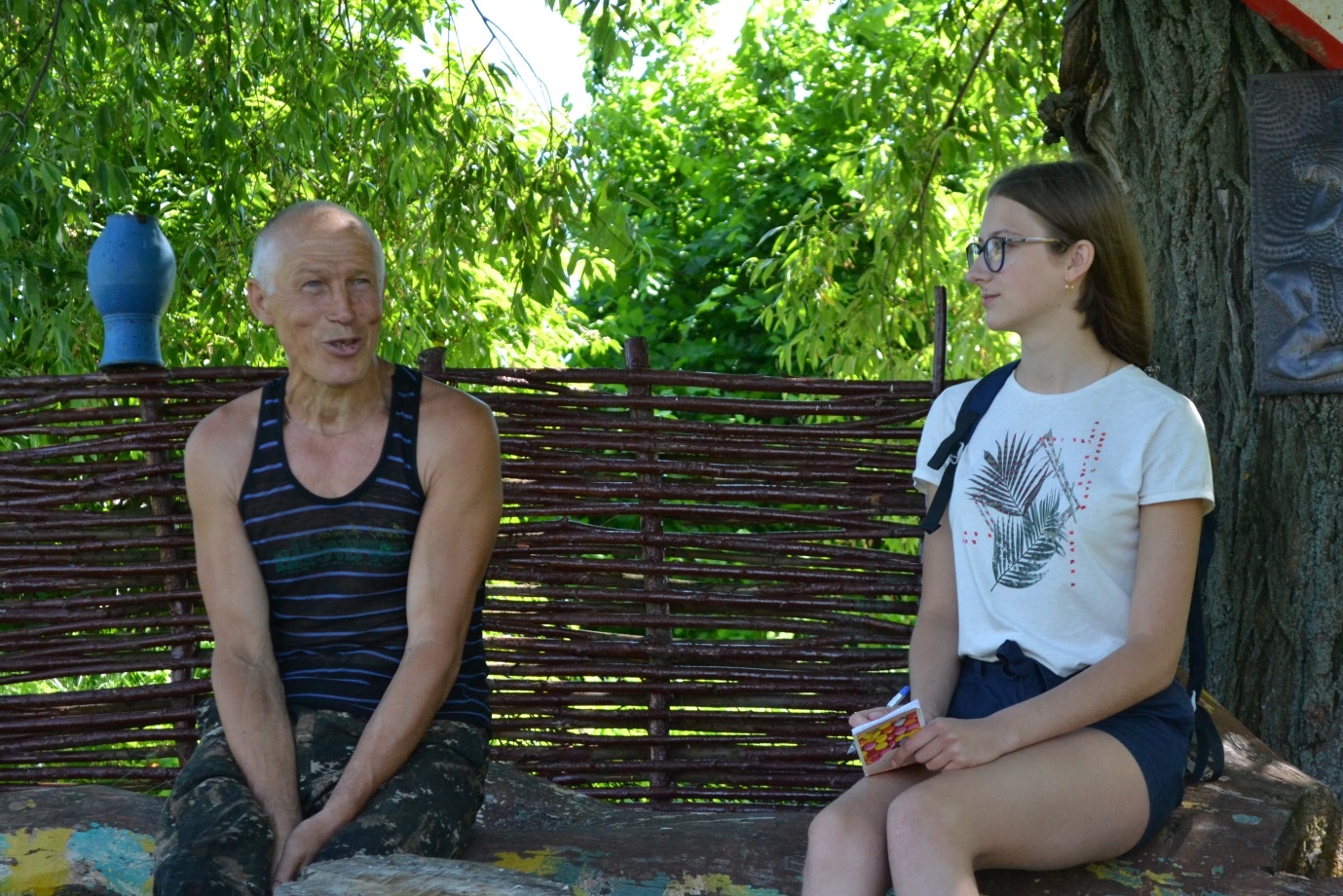 Фото: Интервью с местным жителем села Соловачево Евгением Дворецким. 25.06.20Приложение №2Опросный лист. Дворецкий Е. М.Дата проведения интервью: 25 июня 2020 годаМесто проведения интервью: село Соловачево1) Расскажите, в каком году образовался источник?Родник вместе с деревней образовался, деревня 1866 года. Обустраивать источник начали в конце прошлого века, вместе с образованием поселения в Соловачево. И потихоньку, сначала односельчане, а потом и приезжие стали набирать родниковую воду. Люди приезжали с канистрами и огромными бутылями. Вода вкусная, хранится долго. 2) Местные жители нам рассказали, что это Вы поддерживаете такую красоту у источника? Как Вам это удаётся?Ведь приятно, когда территория вокруг источника ухожена и чиста. Сначала поставил коробку для сбора денег, немного набралось, и сделал что-нибудь. Мне и покосить не сложно. Уже 15 лет в деревне кошу. Взял у дочери розу, и посадил, вот как красиво цветёт!3) А прекрасную лавочку Вы тоже сами сделали?Да. Чтобы и посидеть можно было. Люди съезжаются сюда, чтобы отдохнуть, набрать чистой воды или просто полюбоваться источником и природой вокруг.4) Евгений, расскажите пожалуйста, может Вам помощь нужна с благоустройством?Пока всё сам. Несколько раз обращался к фермерам, чтобы привезли песка для удобного въезда на родник, но пока не везут. Приложение №3Фото: На лавочке у живописного родника в Соловачево (Родник №1)  25.06.20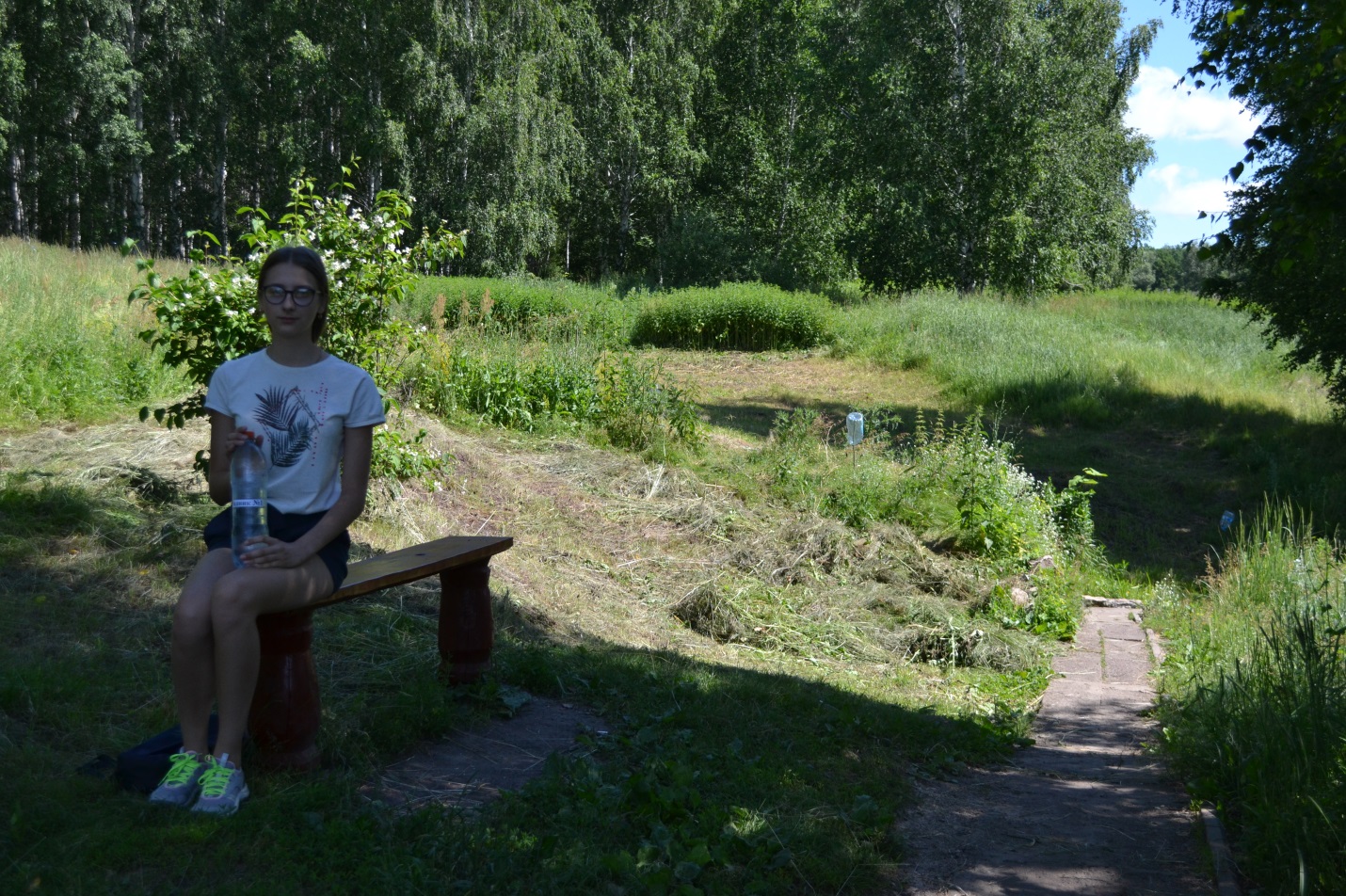 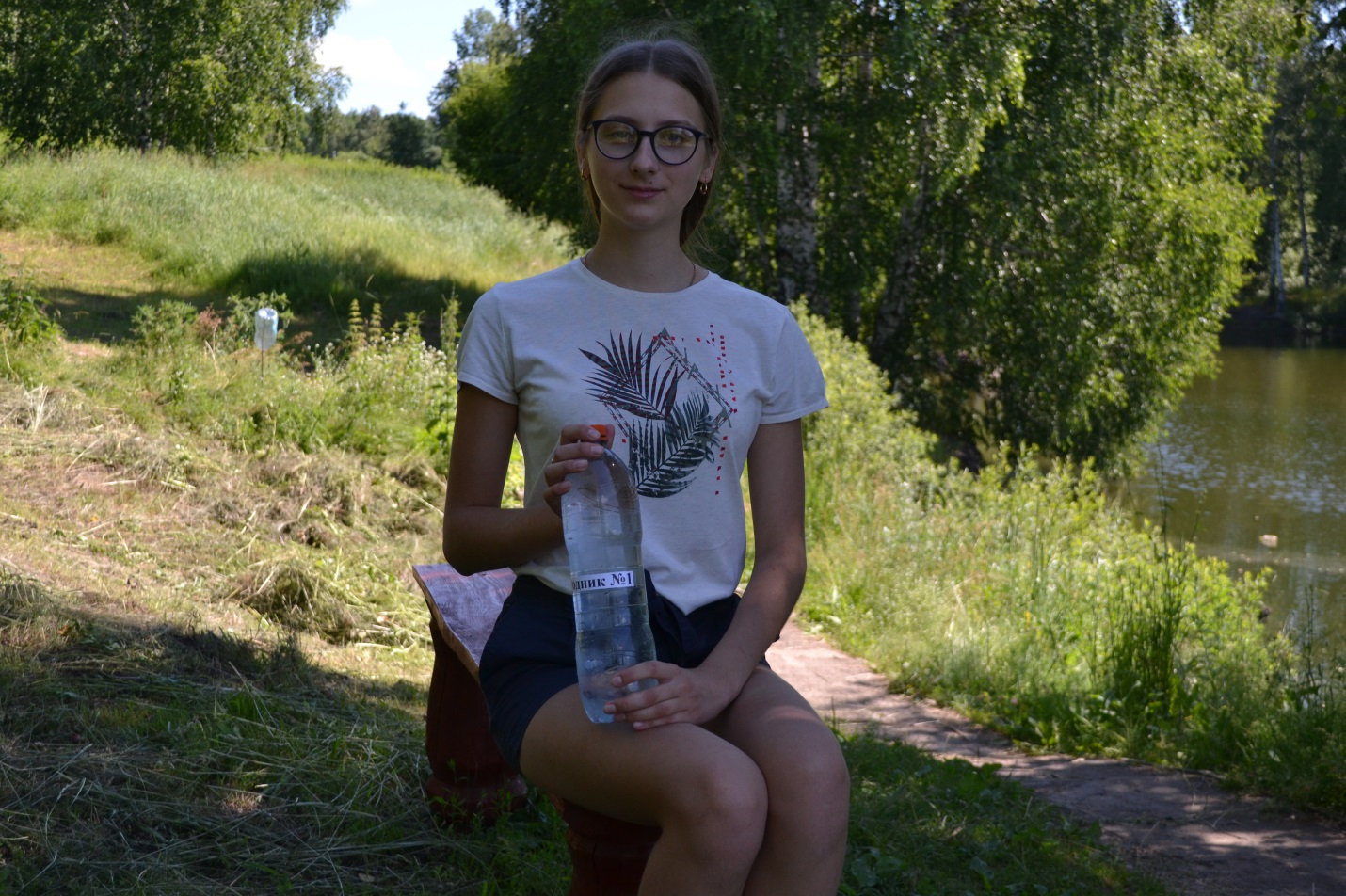 Приложение №4Редакция районной газеты «Колос», архивные материалы.Статья А.Н. Каманина «Восстановить святыни – наша задача» (№29 (2907), Среда 19 апреля, 2006 год)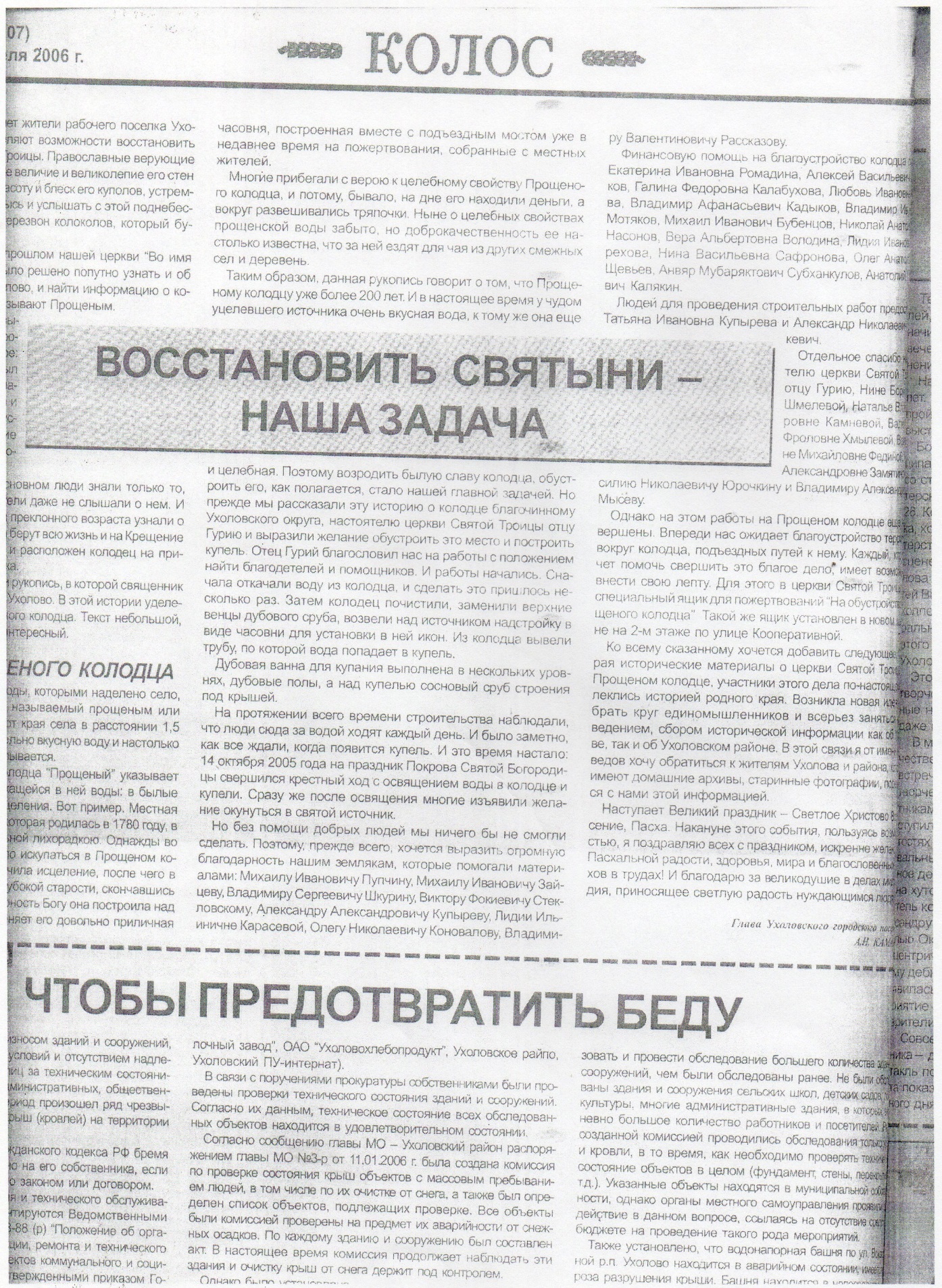 Приложение №5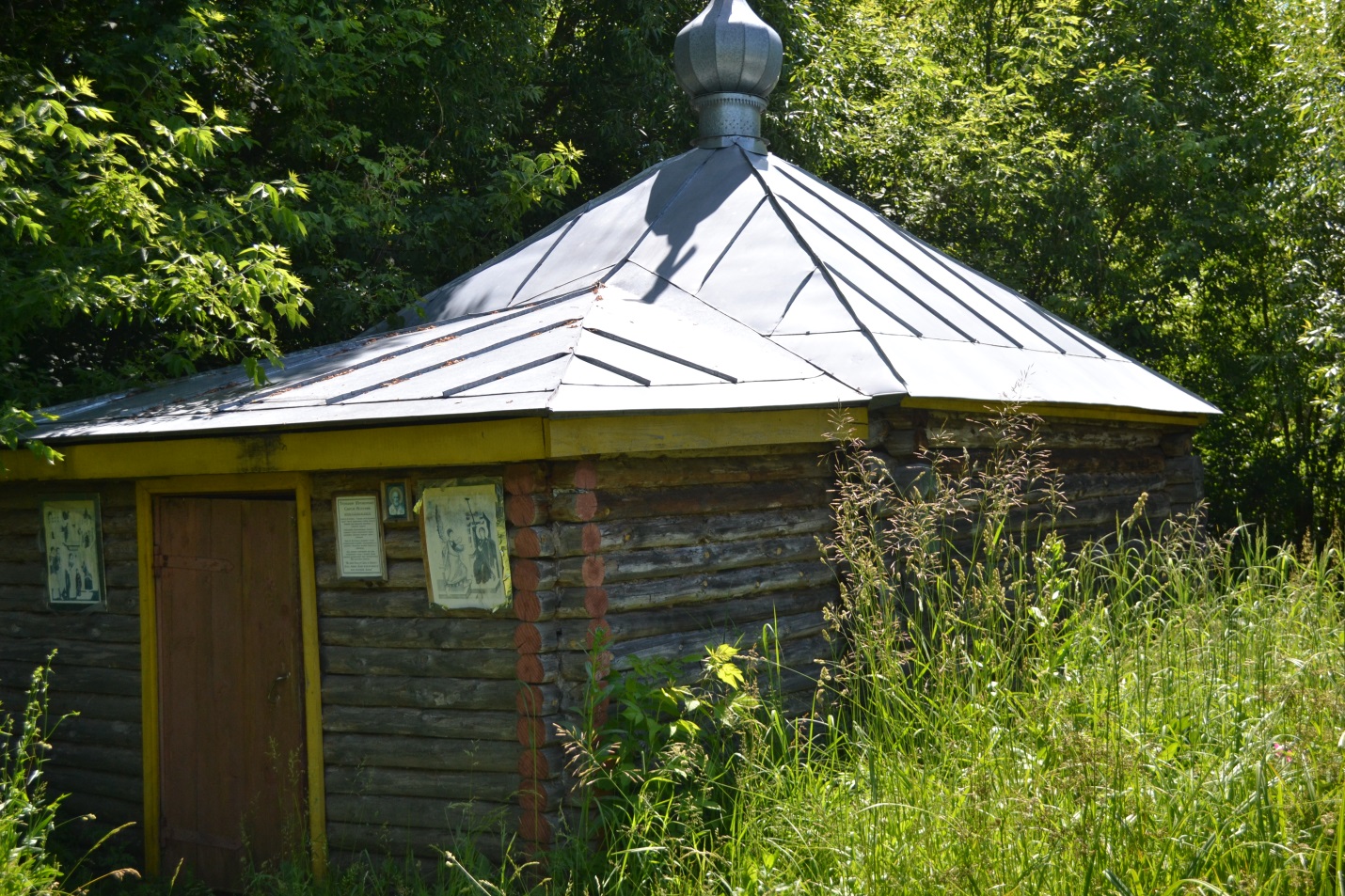 Фото: Купель в Троицком (Прощённом) колодце. Родник № 2. 25.06.20Приложение №6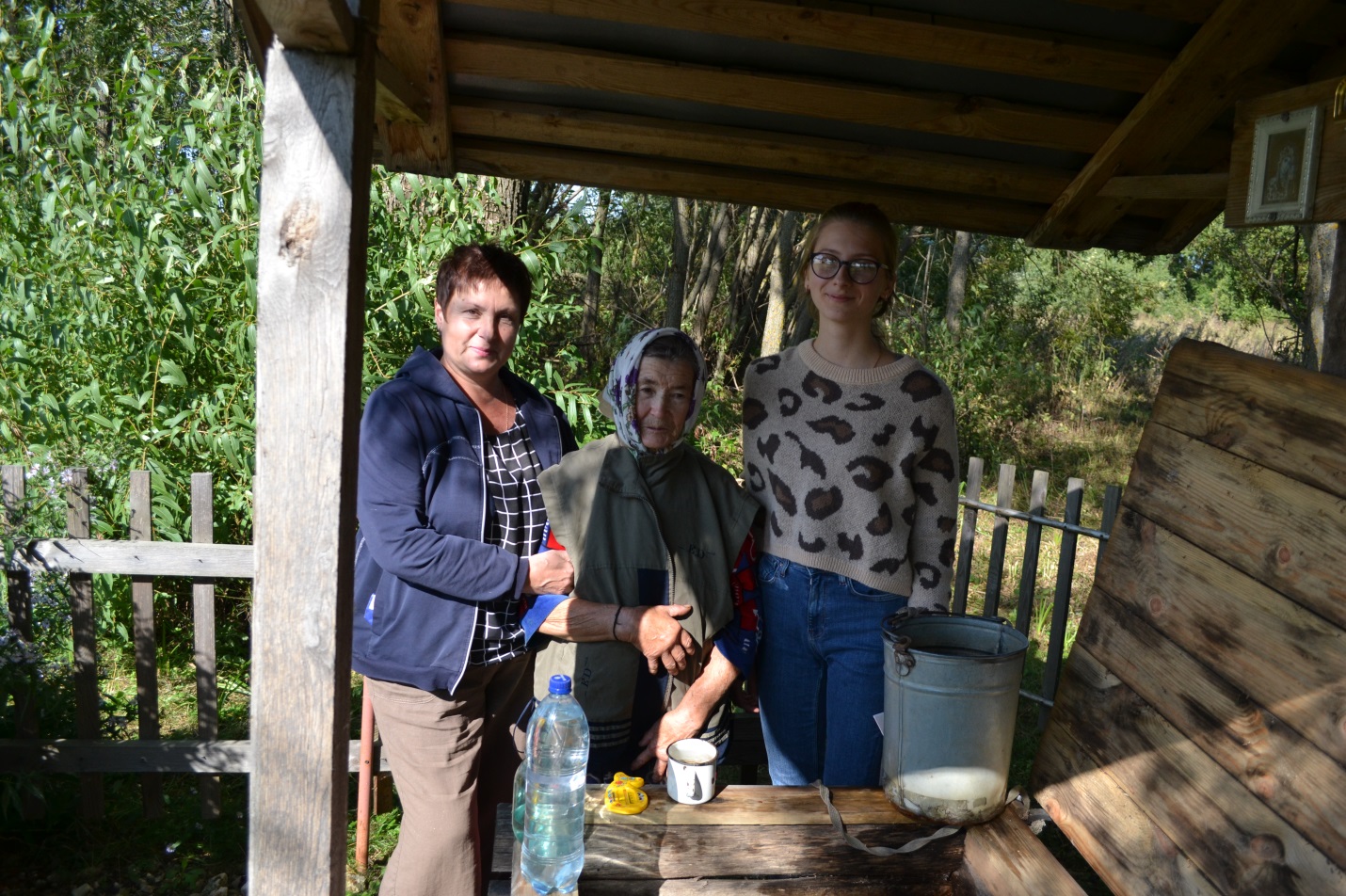 Фото: С местной жительницей села ЧуриловкаПриложение №7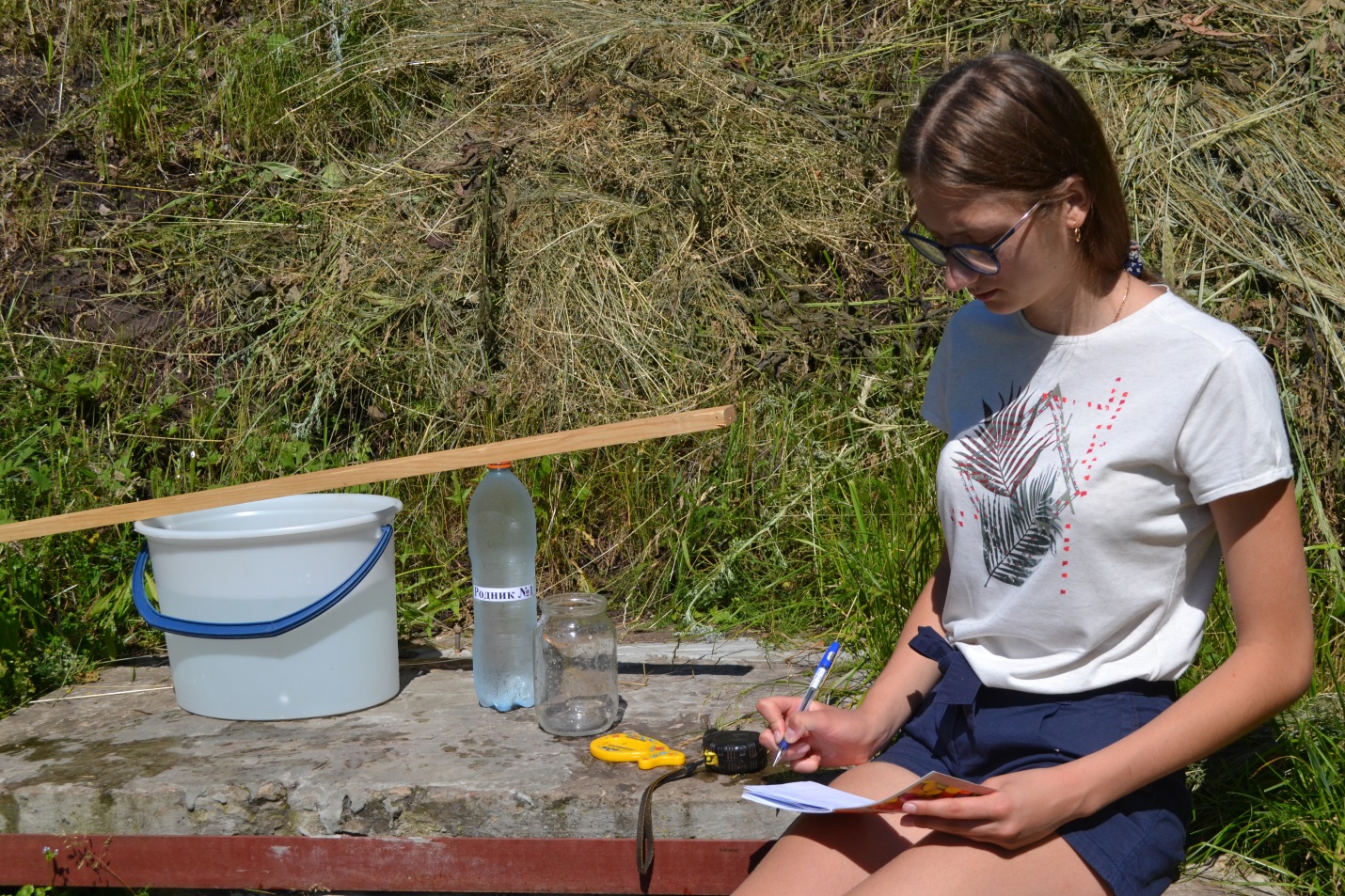 Фото: Запись измерений в специальный дневник. Родник №1. 25.06.20Приложение №8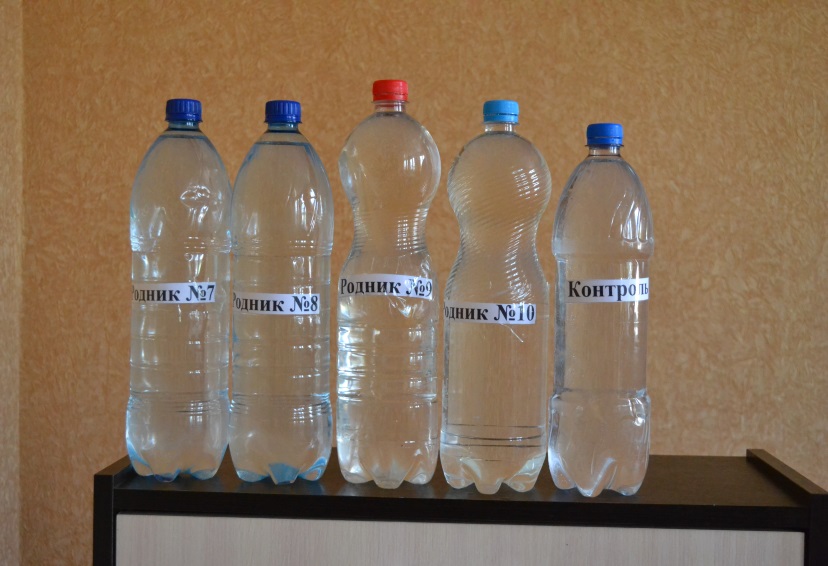 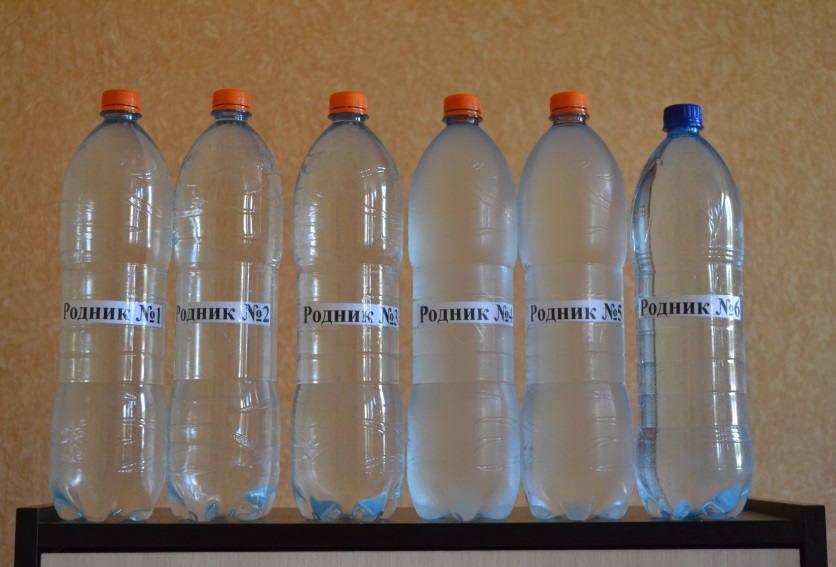 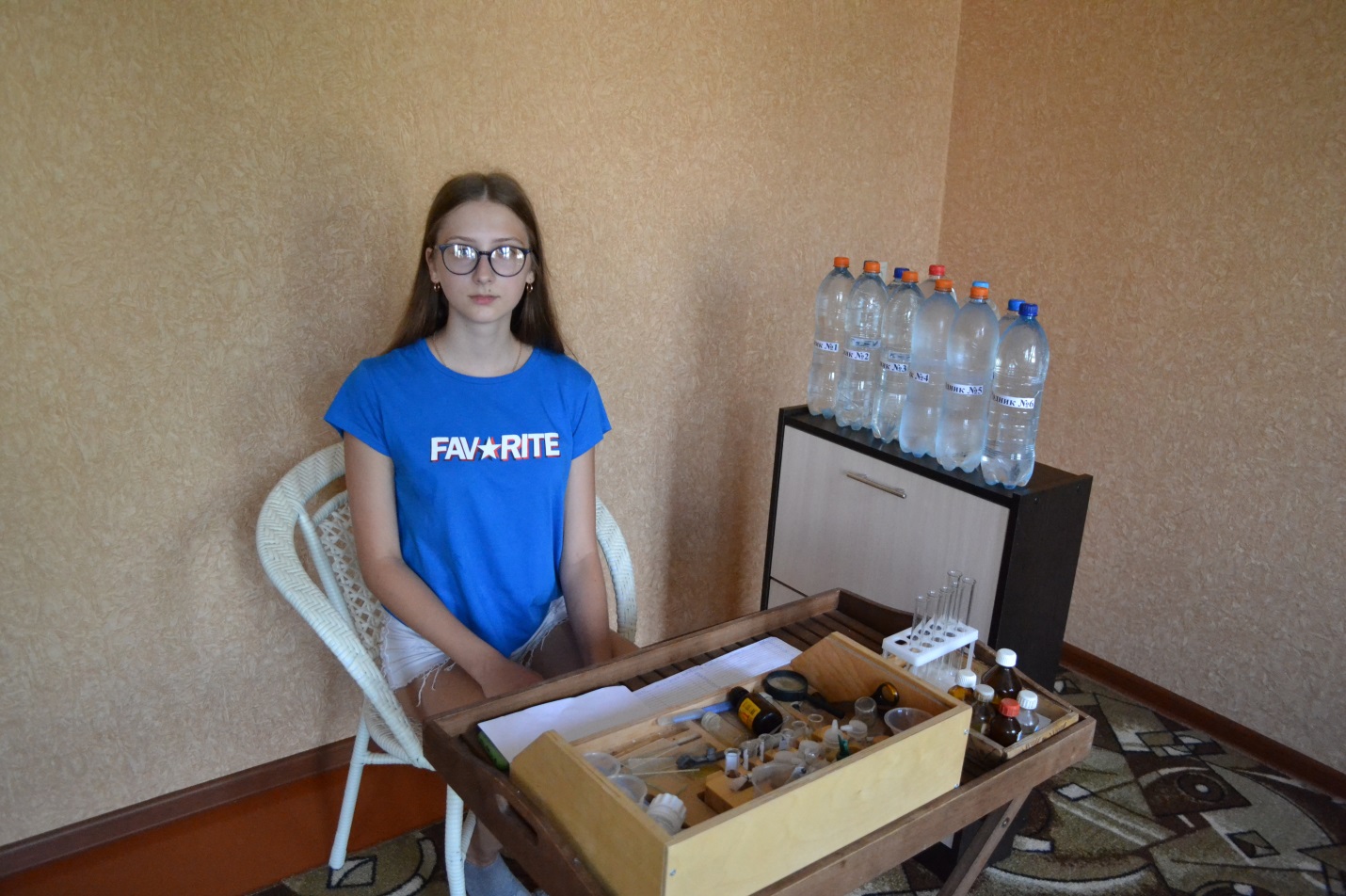 Фото: В домашней лаборатории. 26.06.20Приложение №9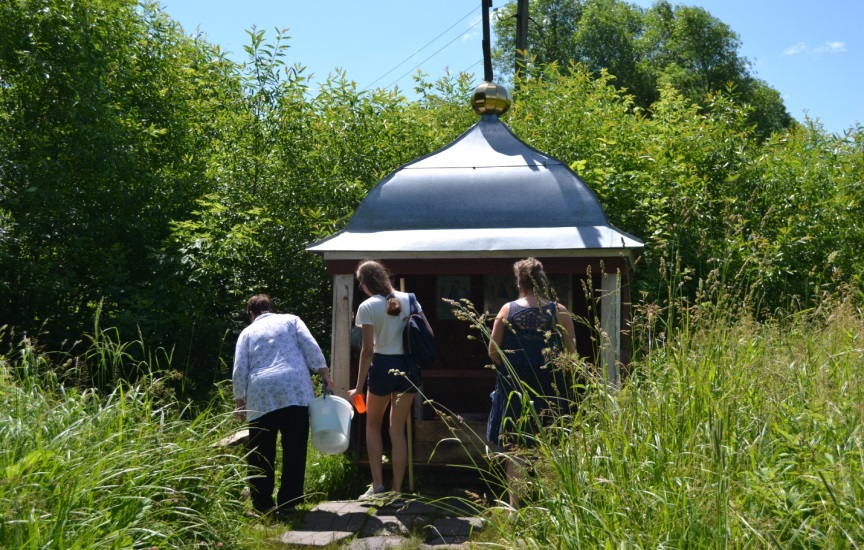 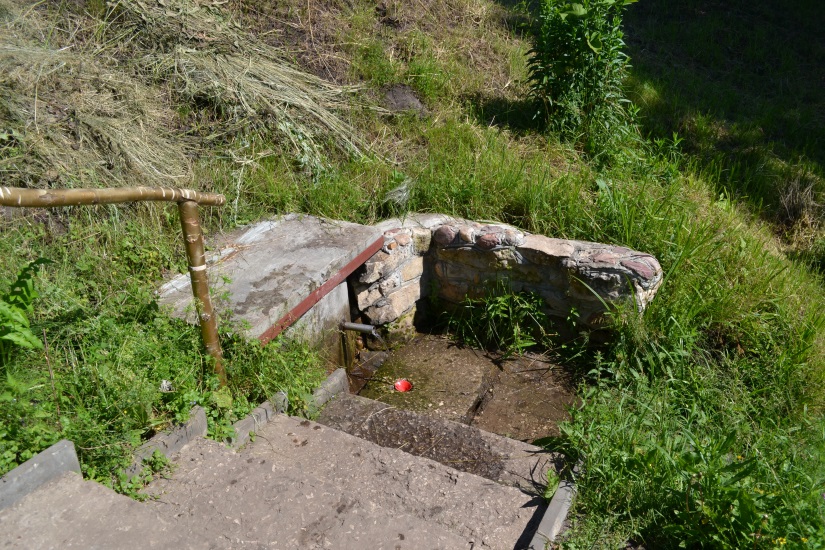   Фото: Родник №1                                                          Фото: Родник №2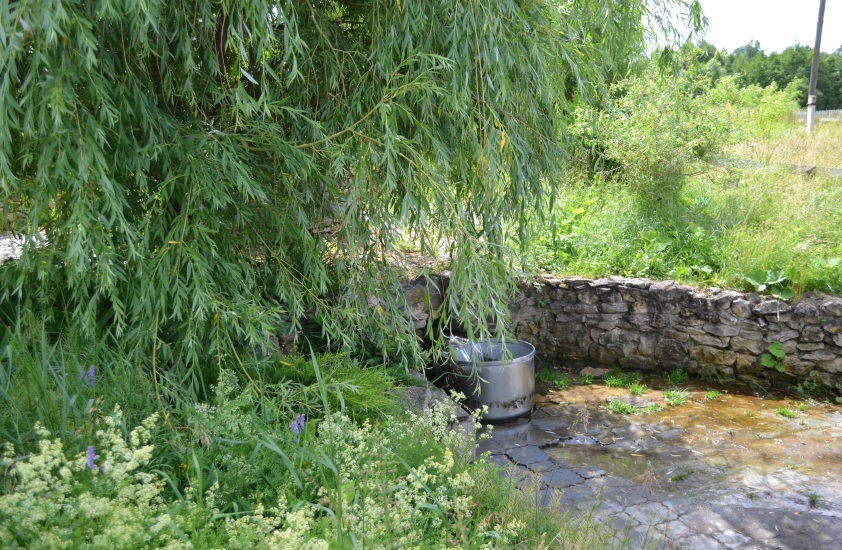  Фото: Родник №3                                                         Фото: Родник №4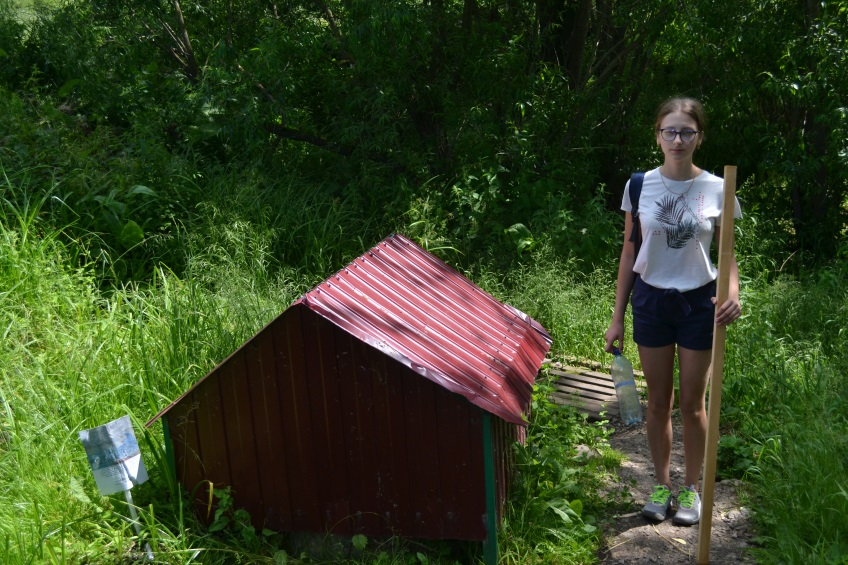 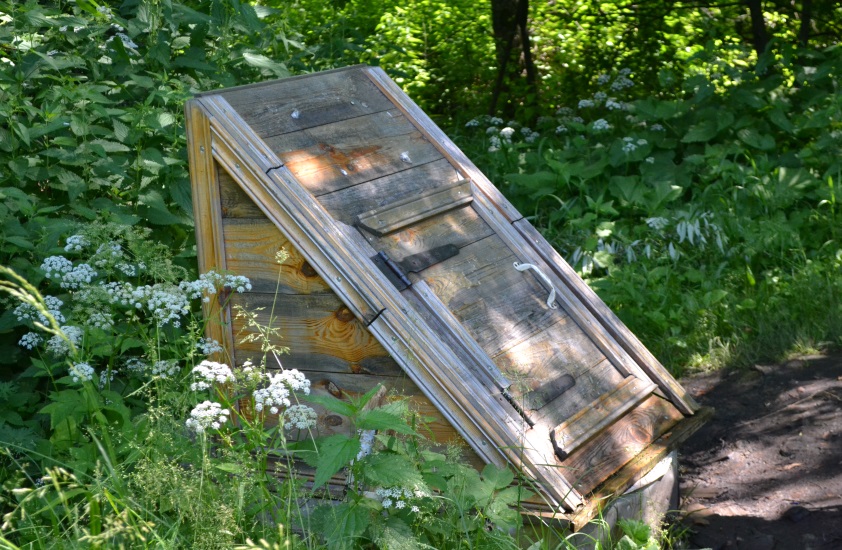 Фото: Родник №5                                                        Фото: Родник №6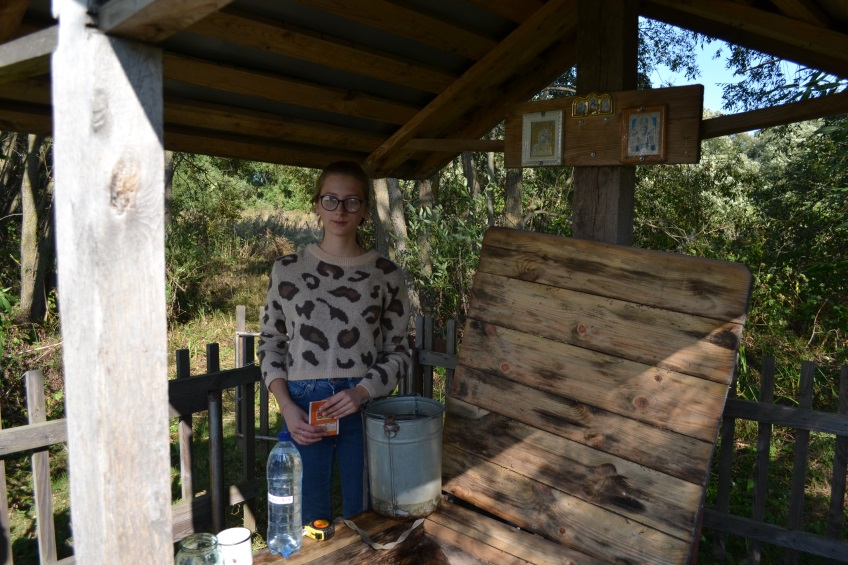 Приложение №10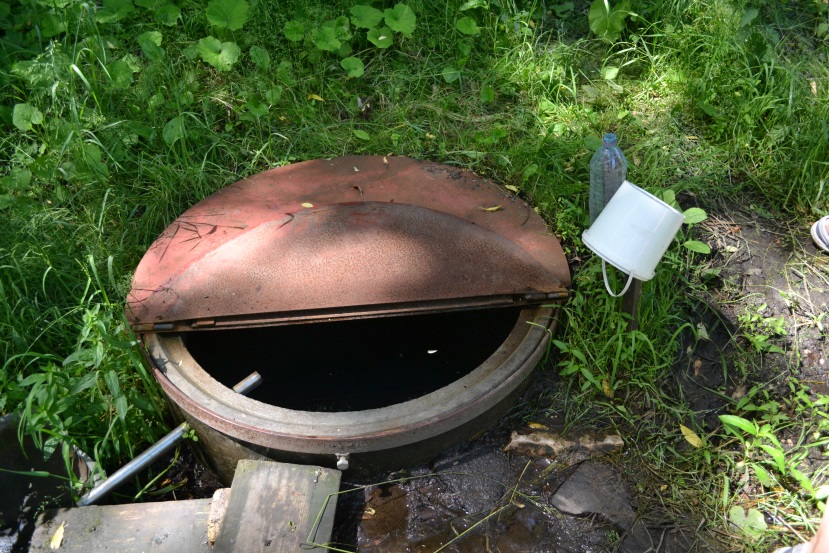 Фото: Родник №7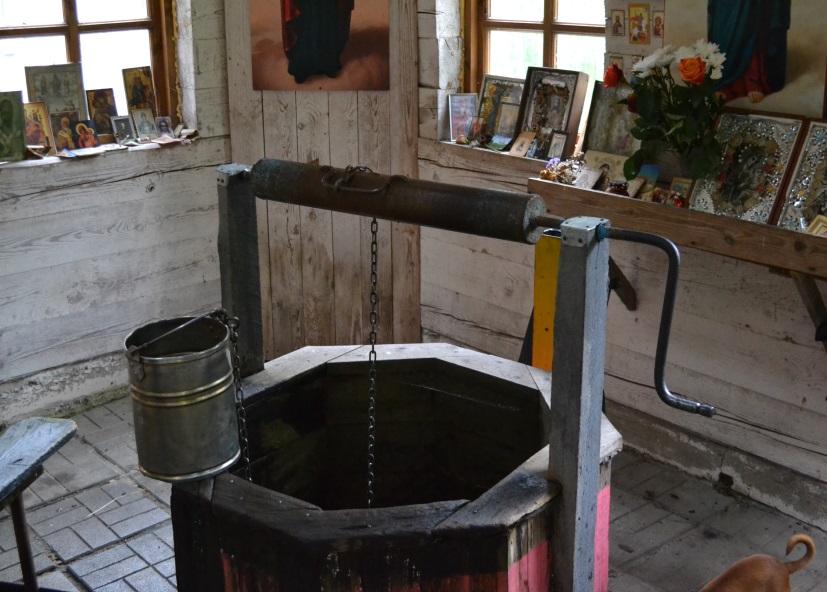 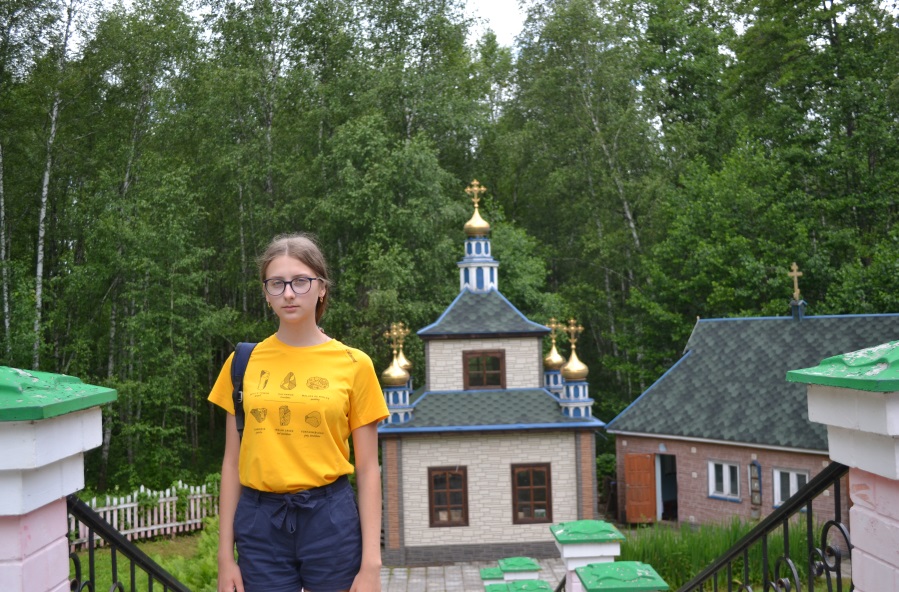                                        Фото: Родник №8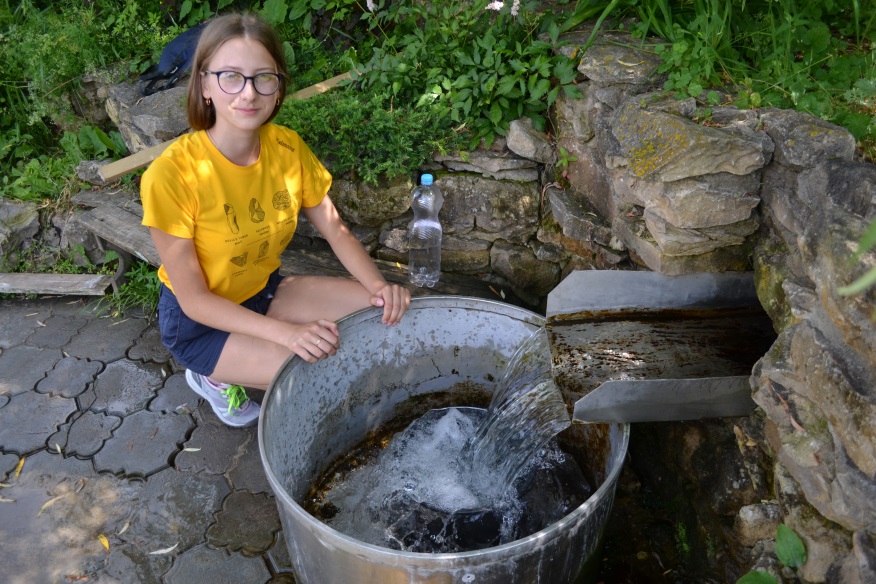 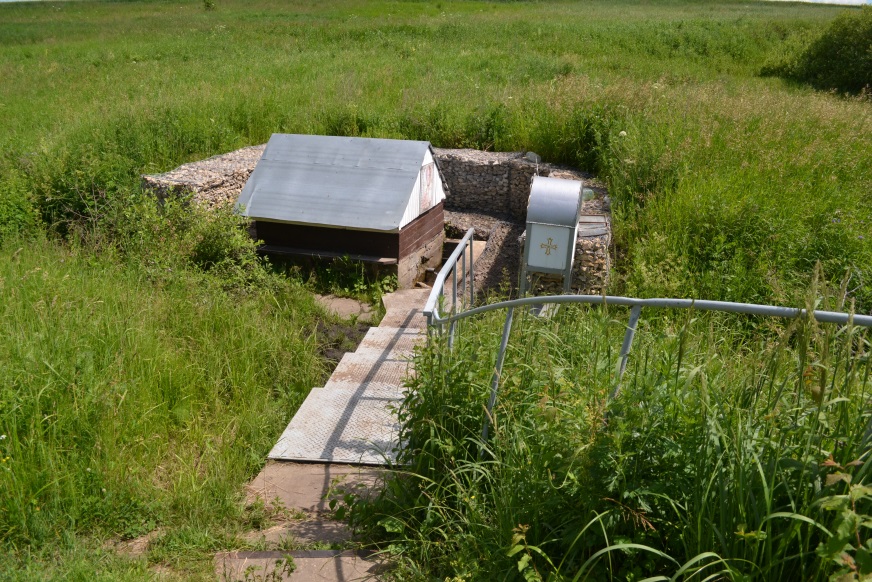  Фото: Родник №9                                                  Фото: Родник №10                 Приложение №11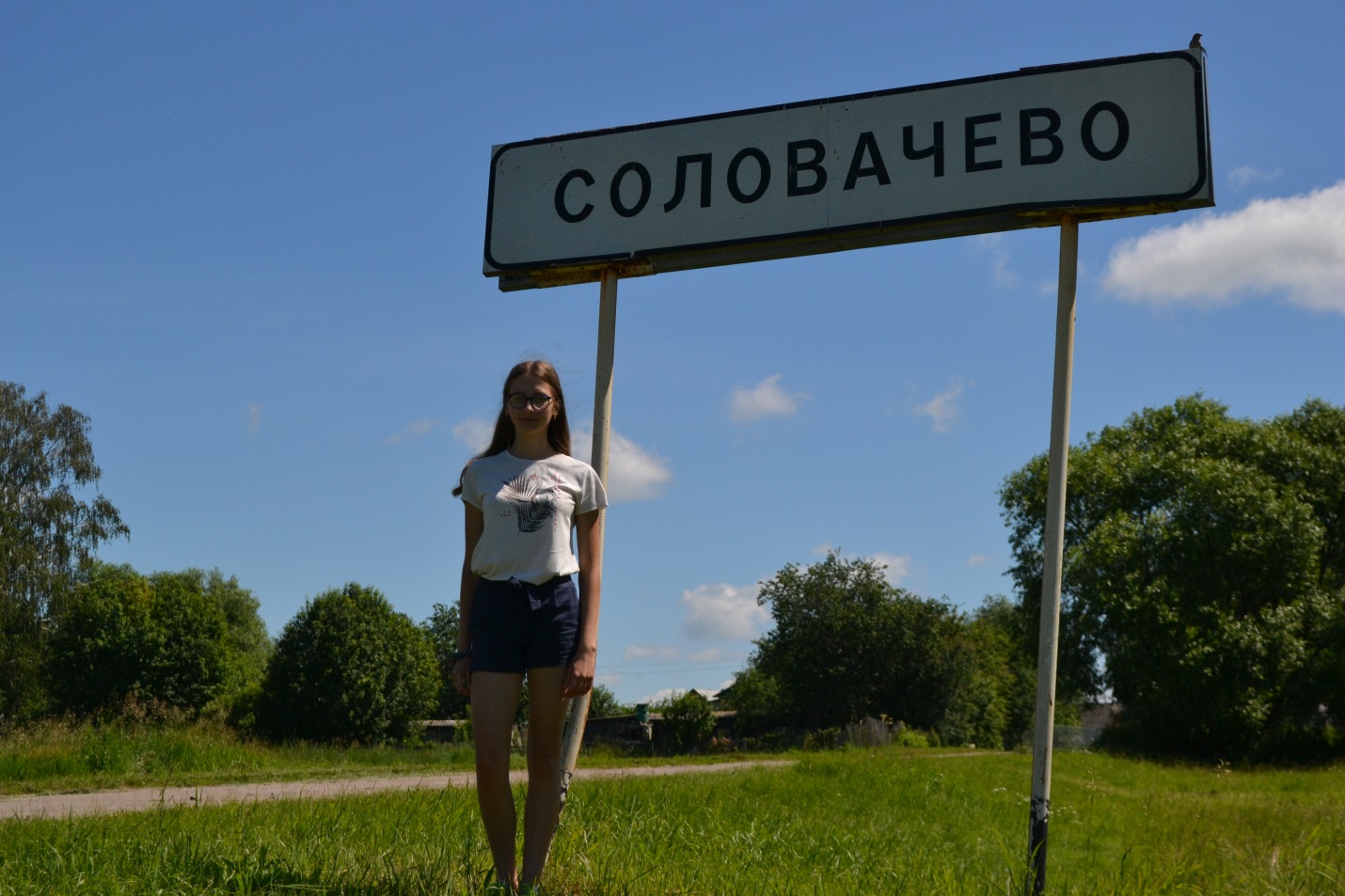 Фото: У указателя «Соловачево», рядом с родником №1Приложение №12Фото: У указателя «Ольхи», рядом с родником №3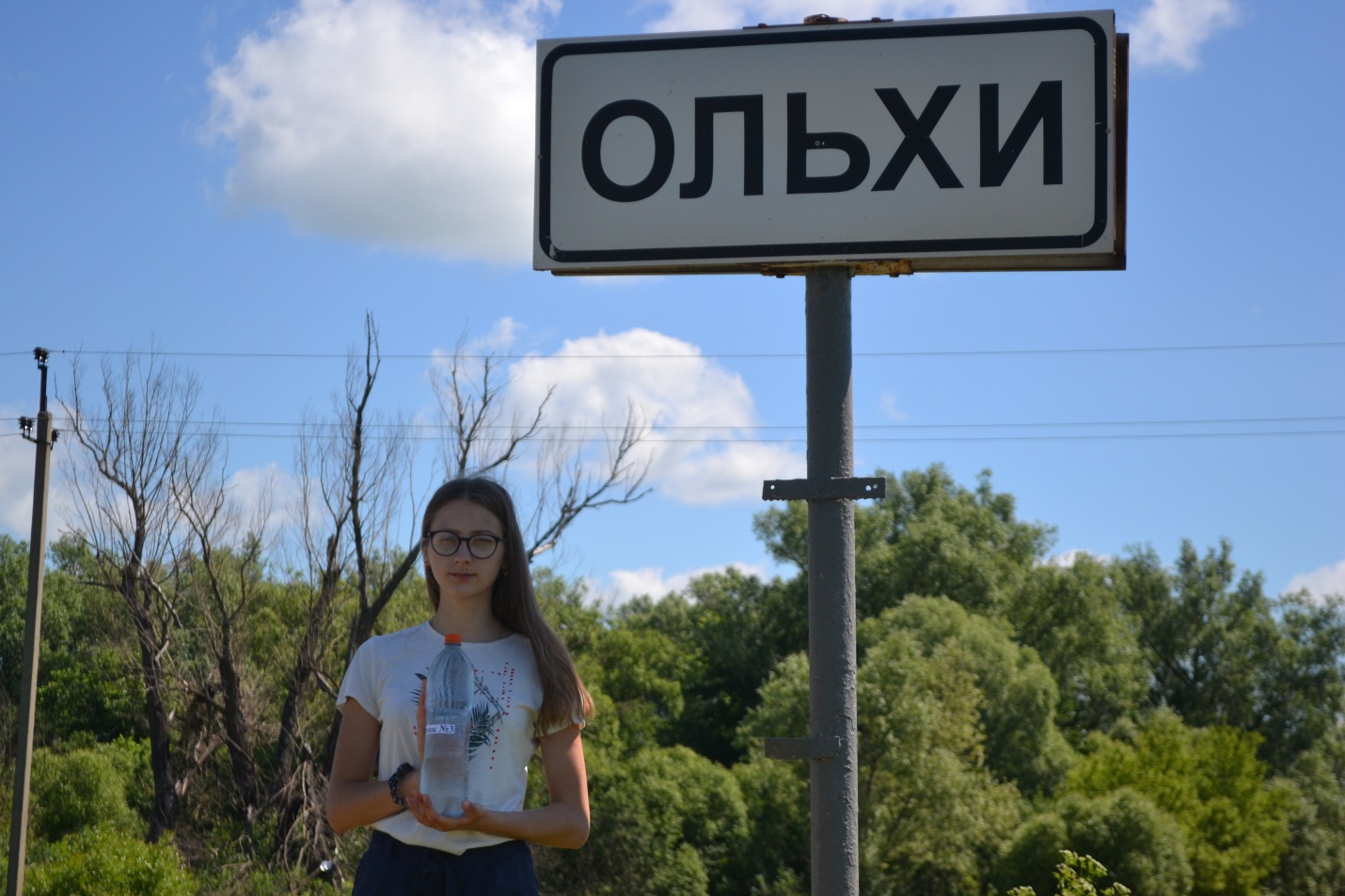 Приложение №13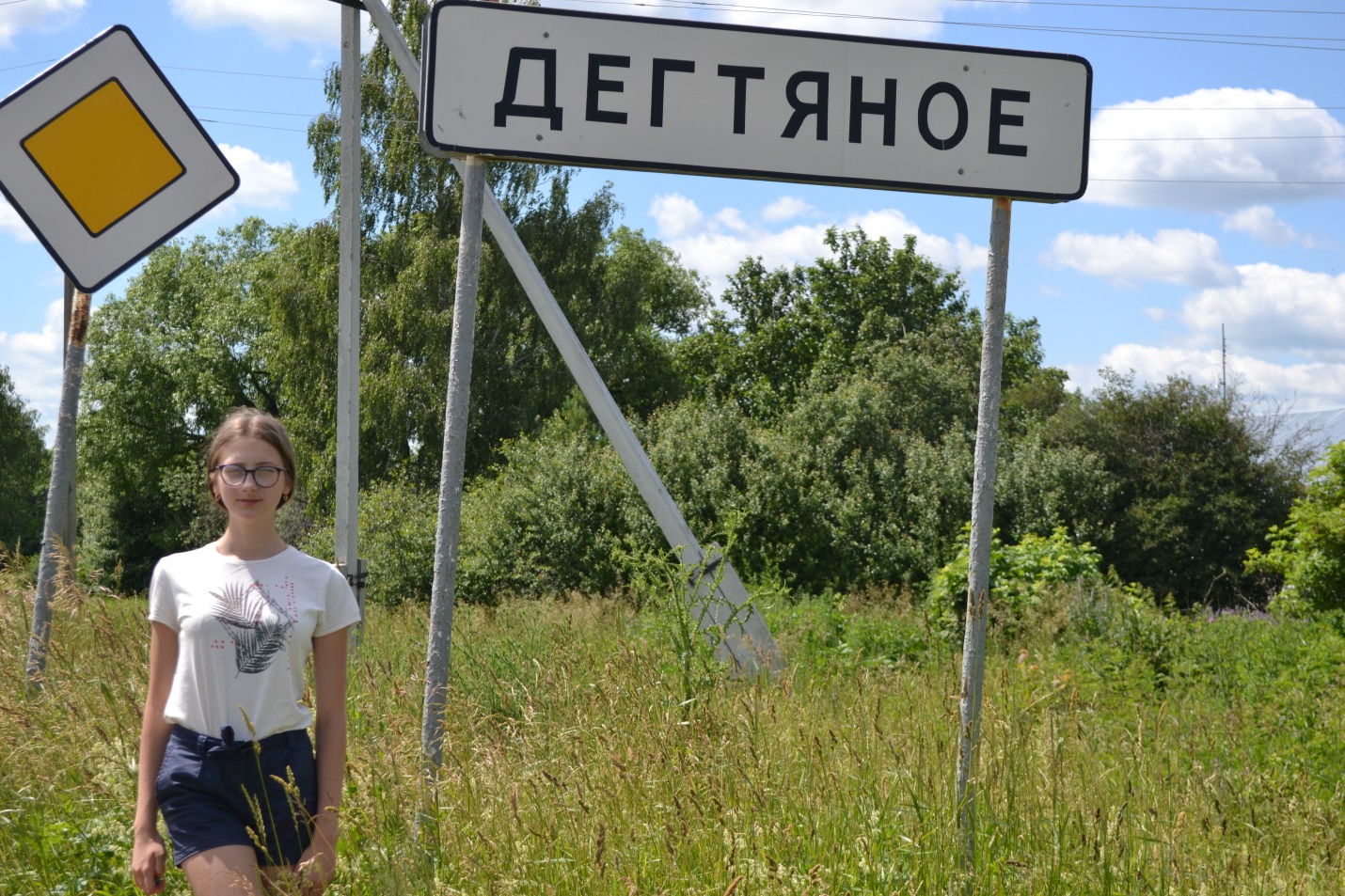 Фото: У указателя «Дягтяное», рядом с родником №9Приложение №14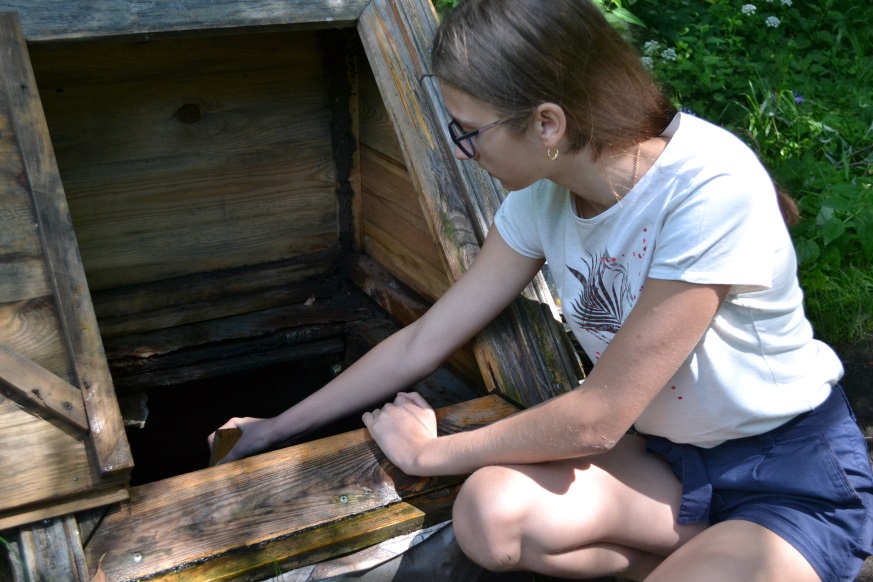 Родник №3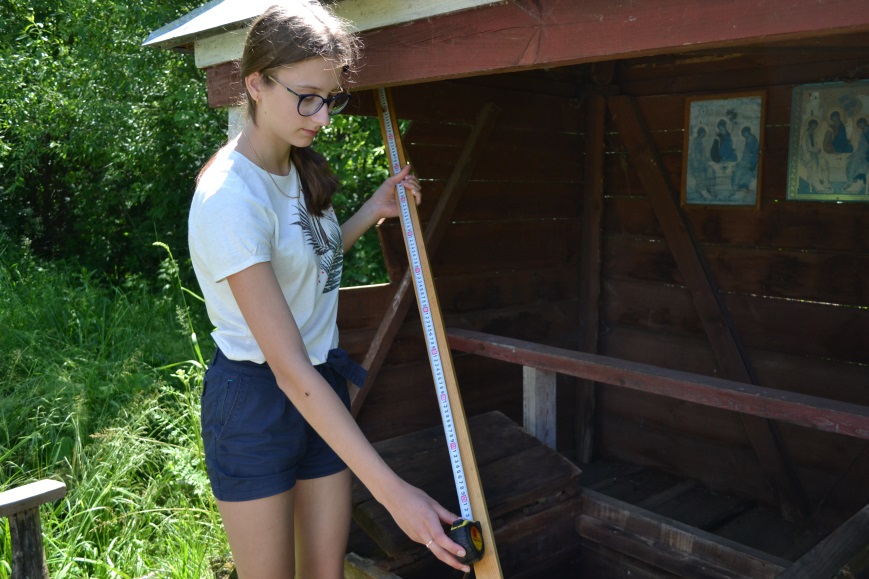 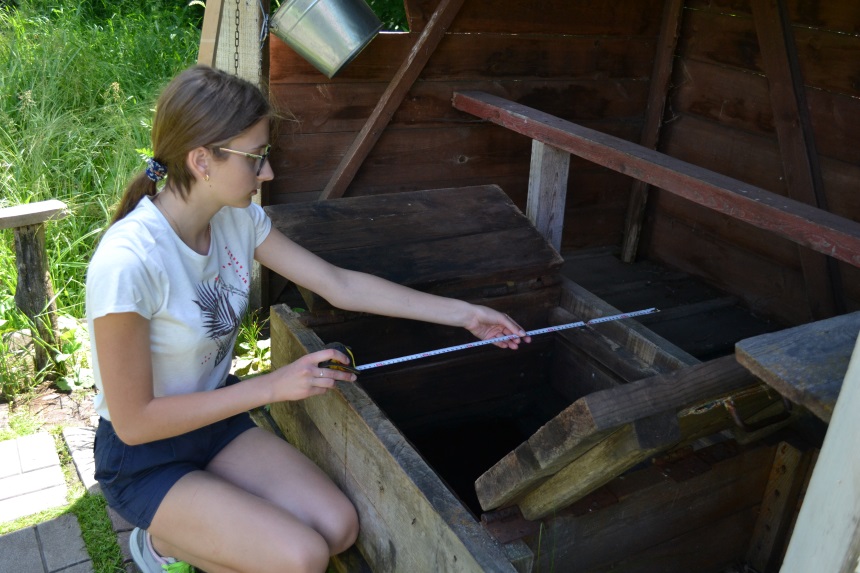 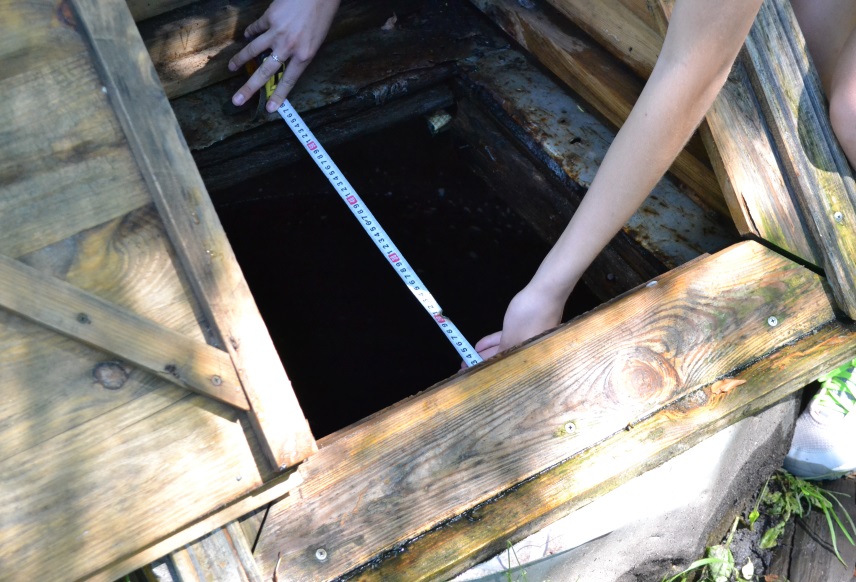 Родник №2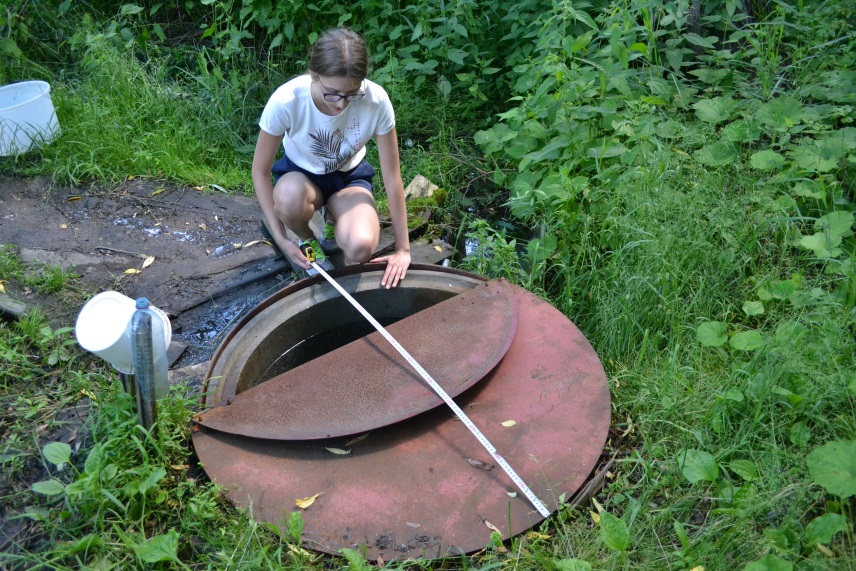 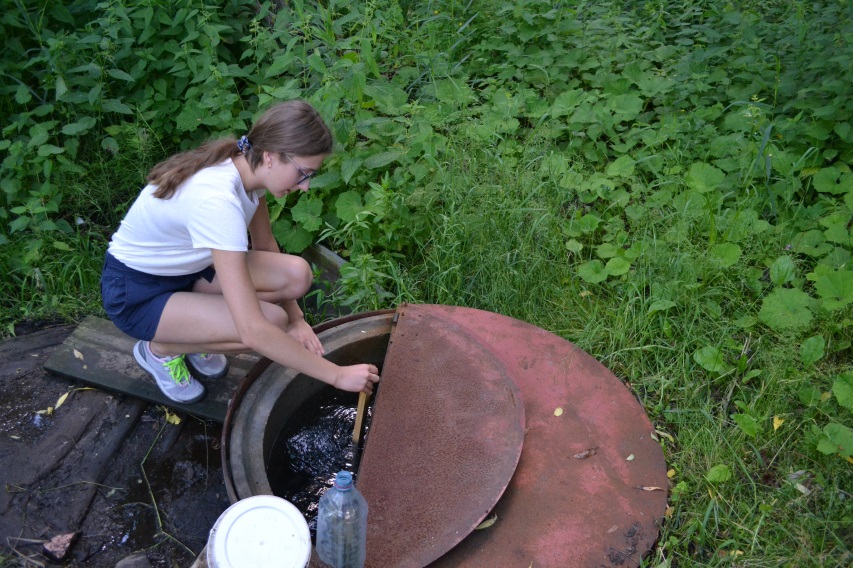 	Родник №7Фото: Определение диаметра и глубины родниковПриложение №15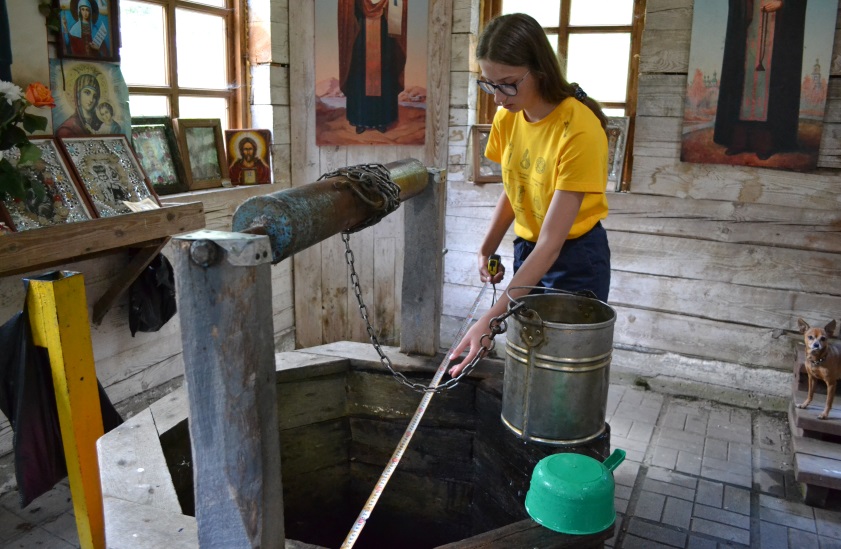 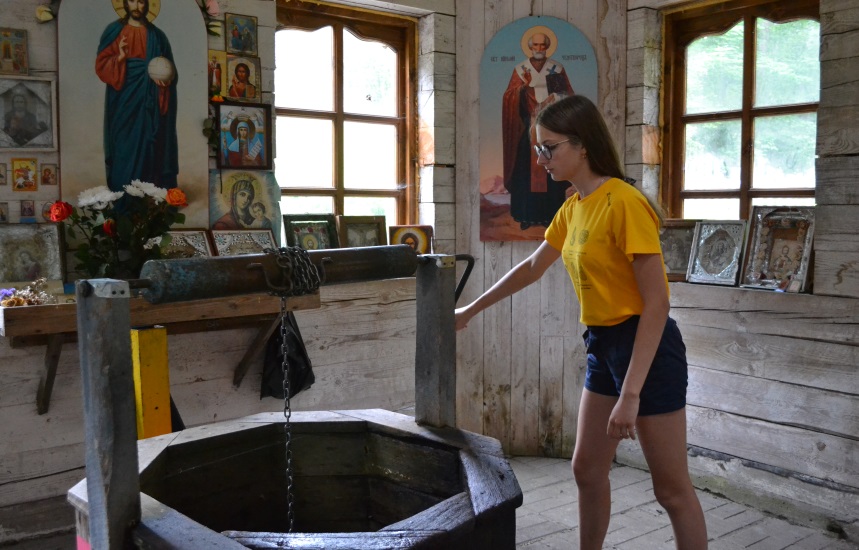 Фото: Определение диаметра и глубины родников (продолжение)                                           Родник № 8Приложение №16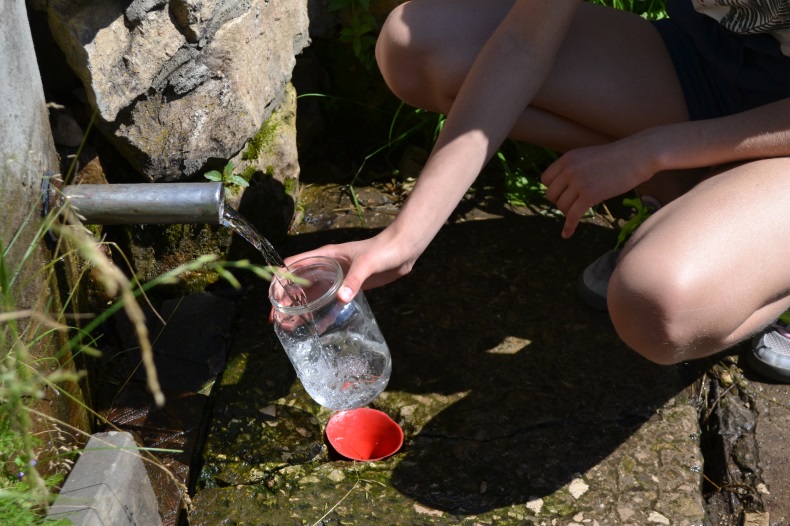 Родник №1	                                           Родник №6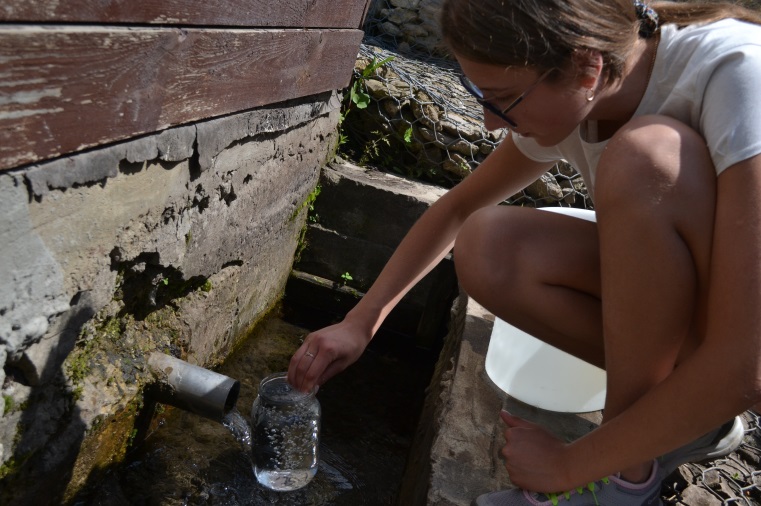 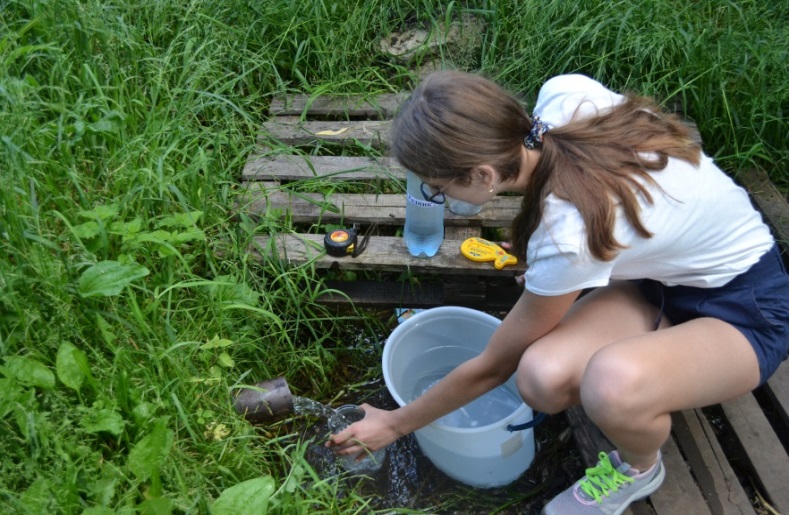 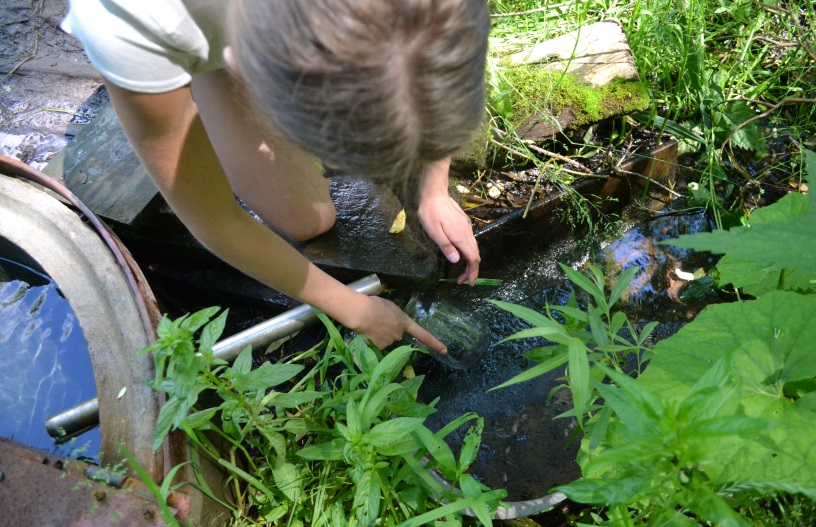 Родник №7                                                          Родник №9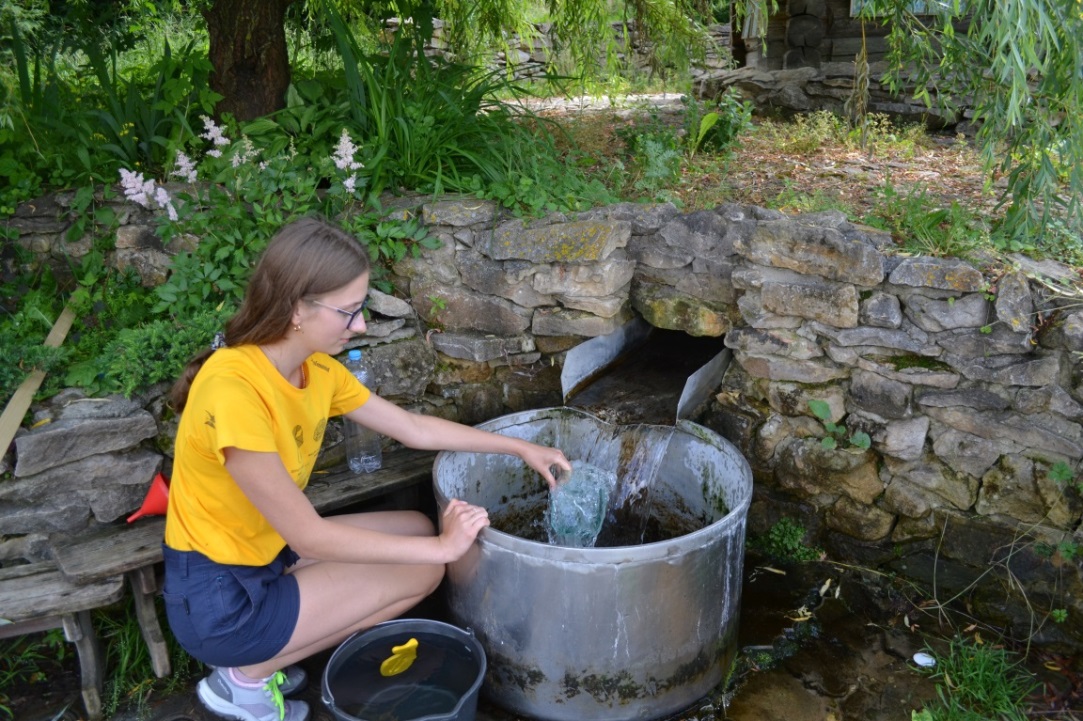 Родник №10Фото: Определение дебита родниковПриложение №17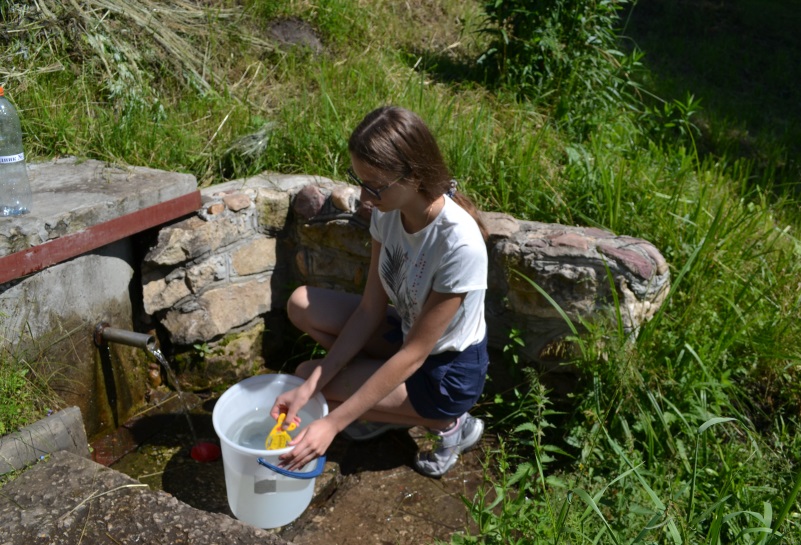 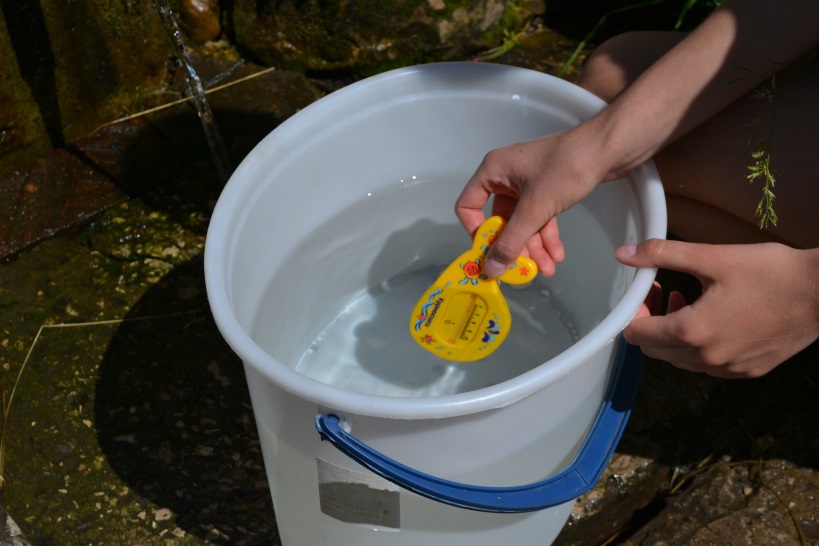                                                   Родник №1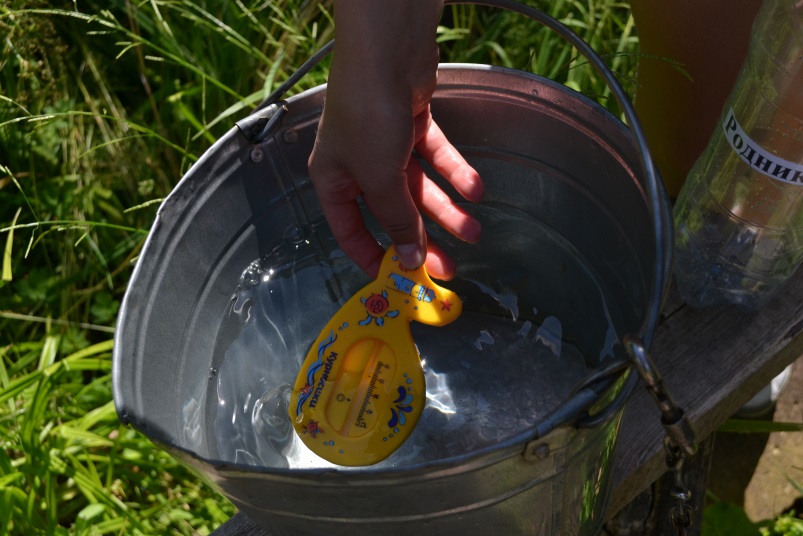 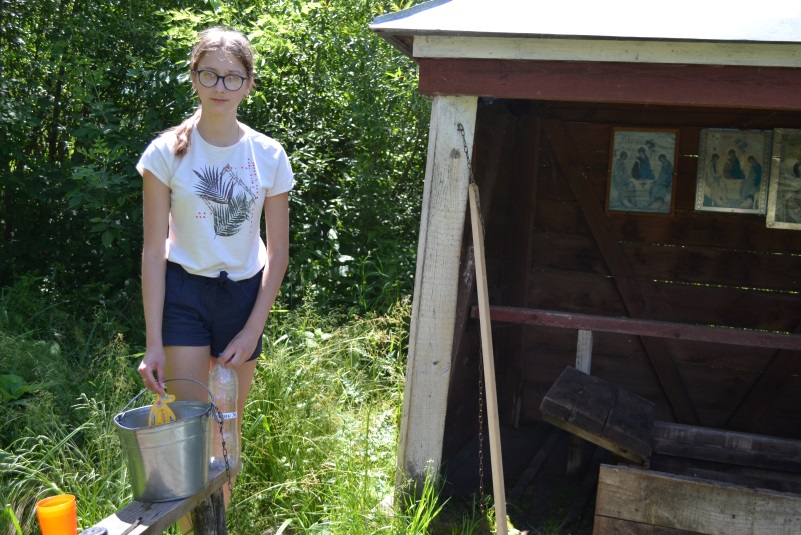                                                    Родник №2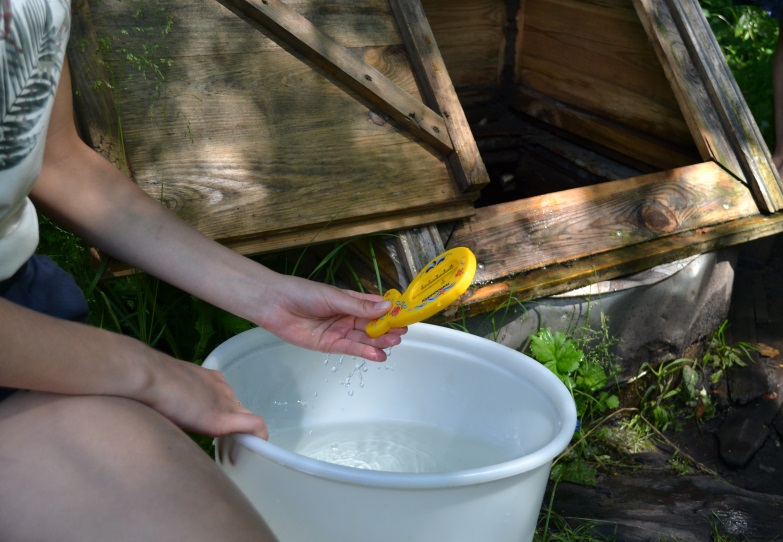                                                      Родник №3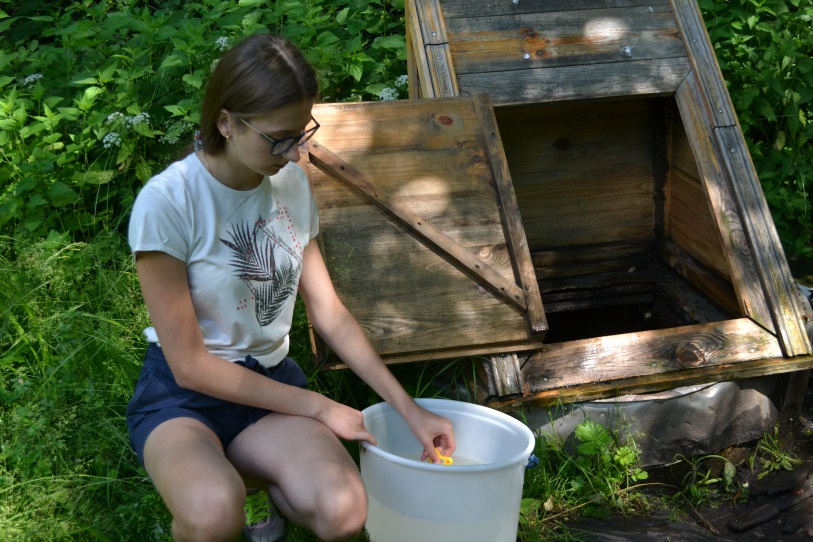 Фото: Измерение температуры воды в источникахПриложение №18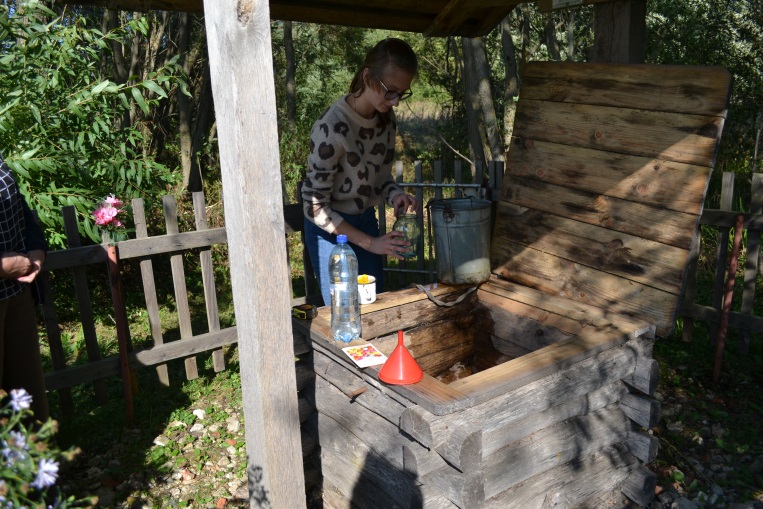     Родник №5                                                                Родник №4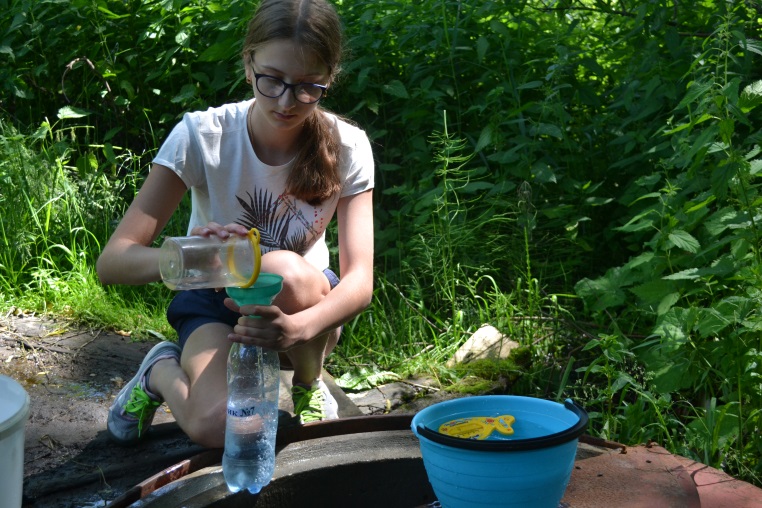    Родник №6                                                                   Родник №7         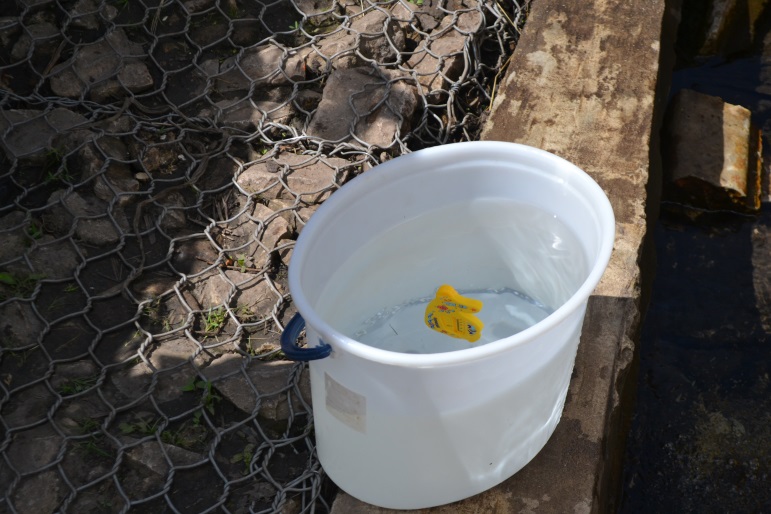 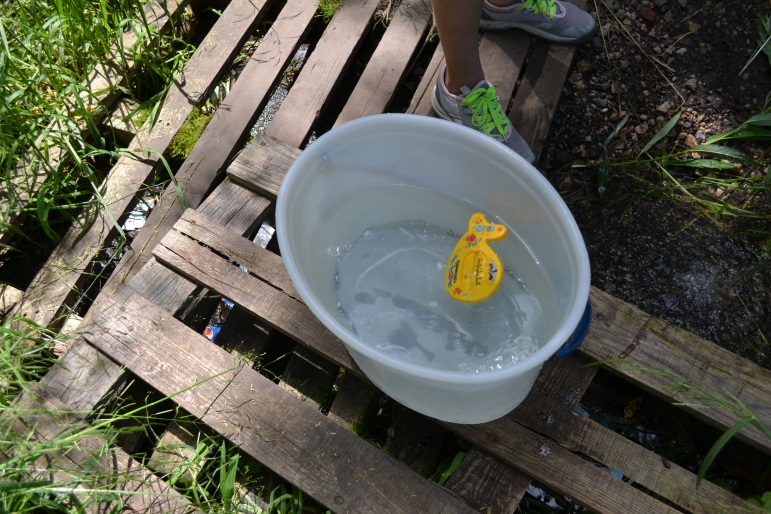    Родник №8                                                                                 Родник №9                             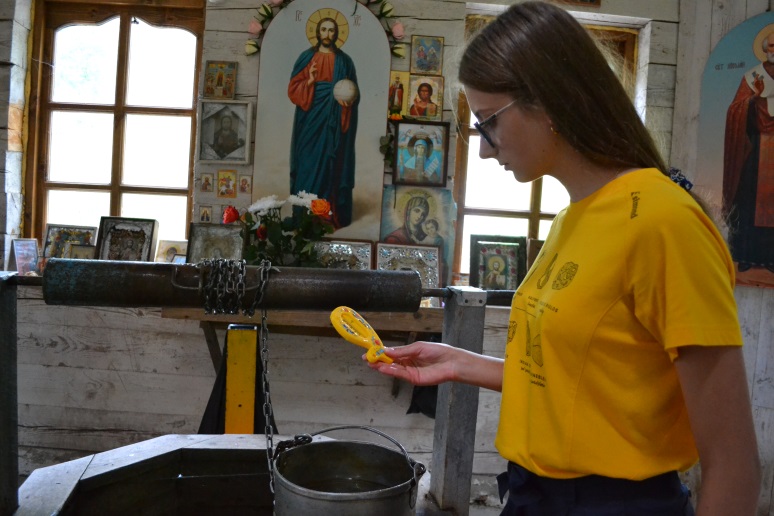 Фото: Измерение температуры воды в источниках (продолжение)                                      Приложение №19Фото: Измерение температуры воды в источниках (продолжение)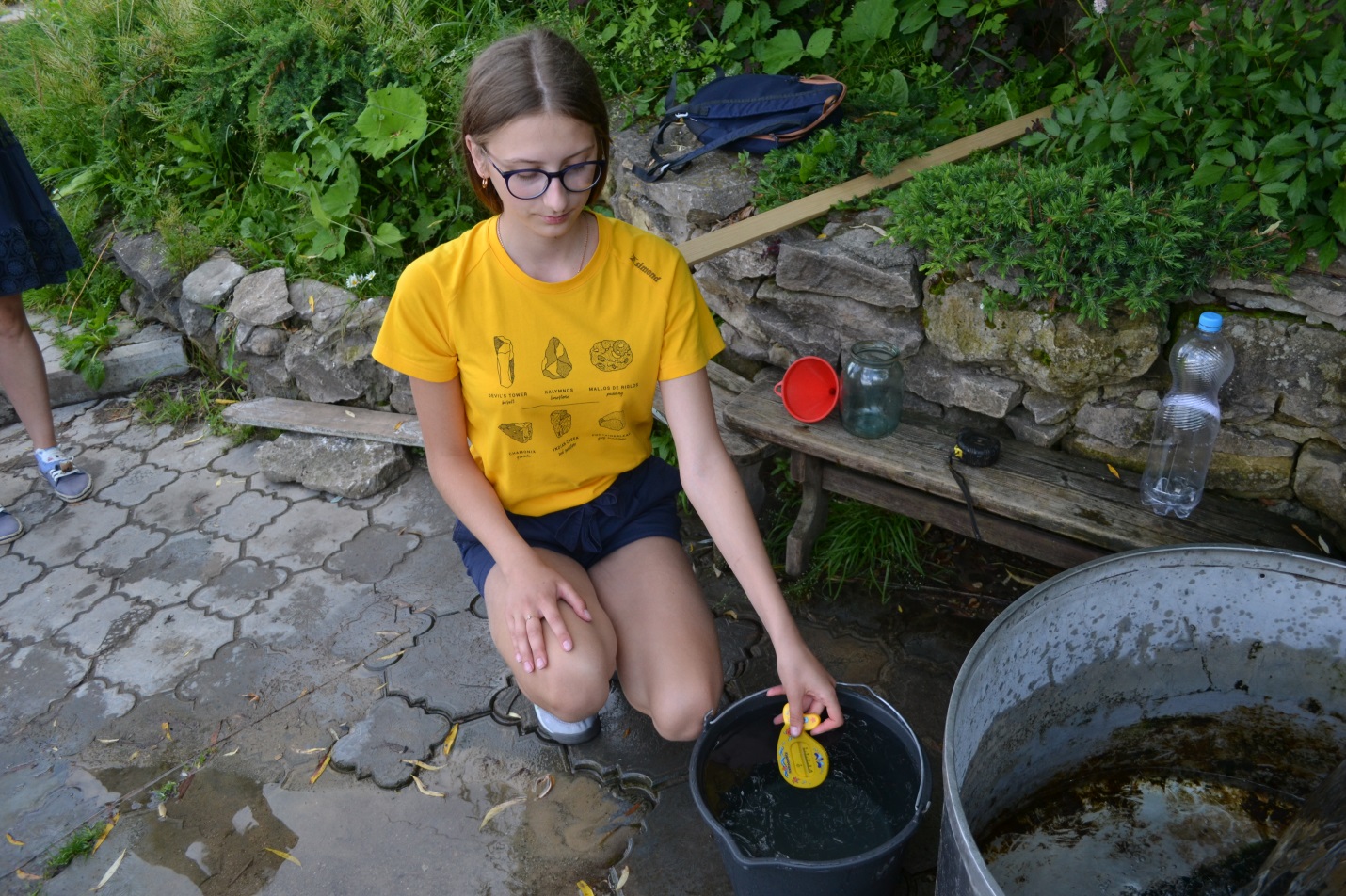 Родник №10Приложение №20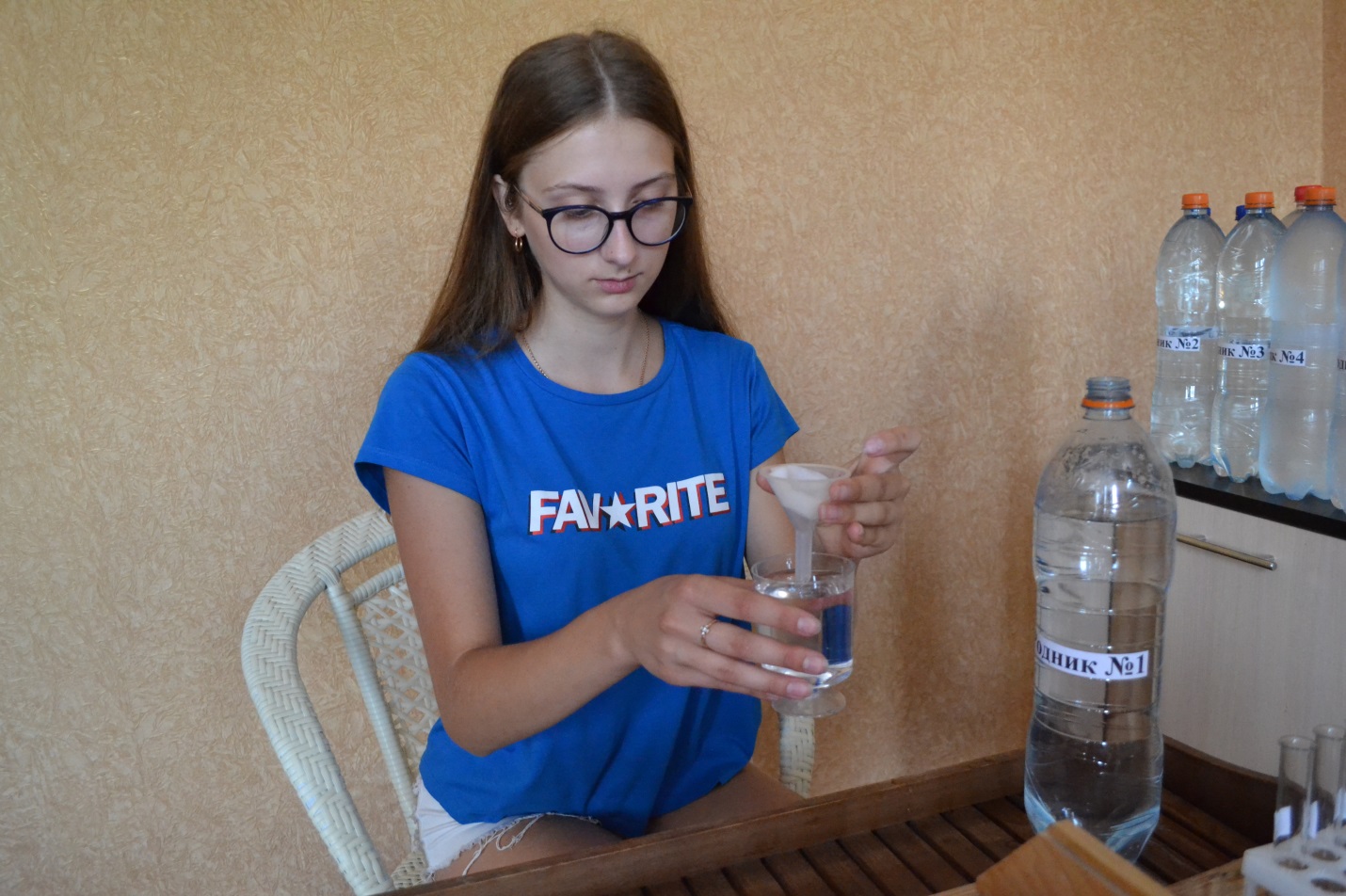 Фото: Определение прозрачности с помощью фильтрования (Родник №1)Приложение №21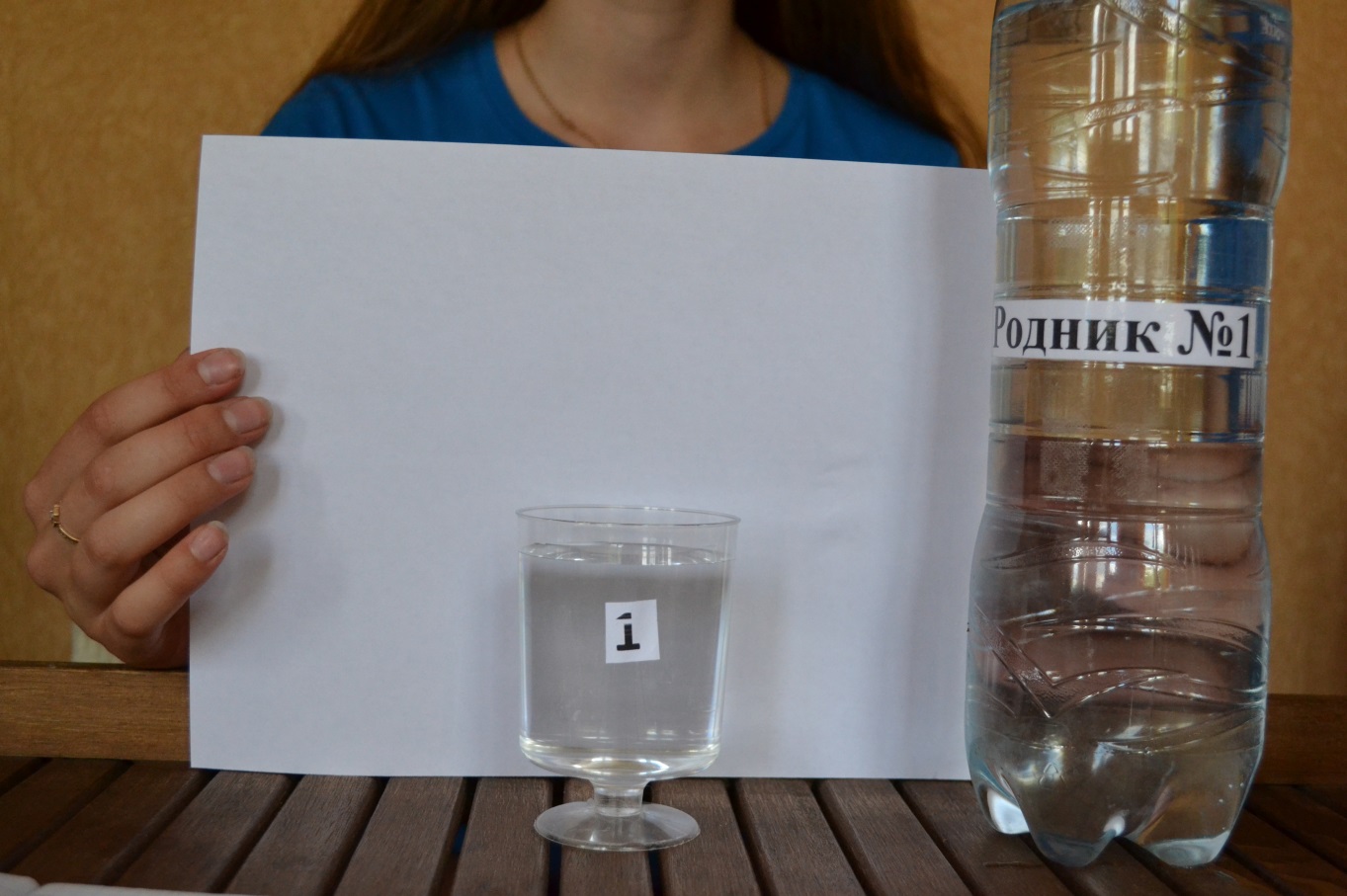               Фото: Определение мутности (Родник№1)Фото: Определение мутности (Родник №7)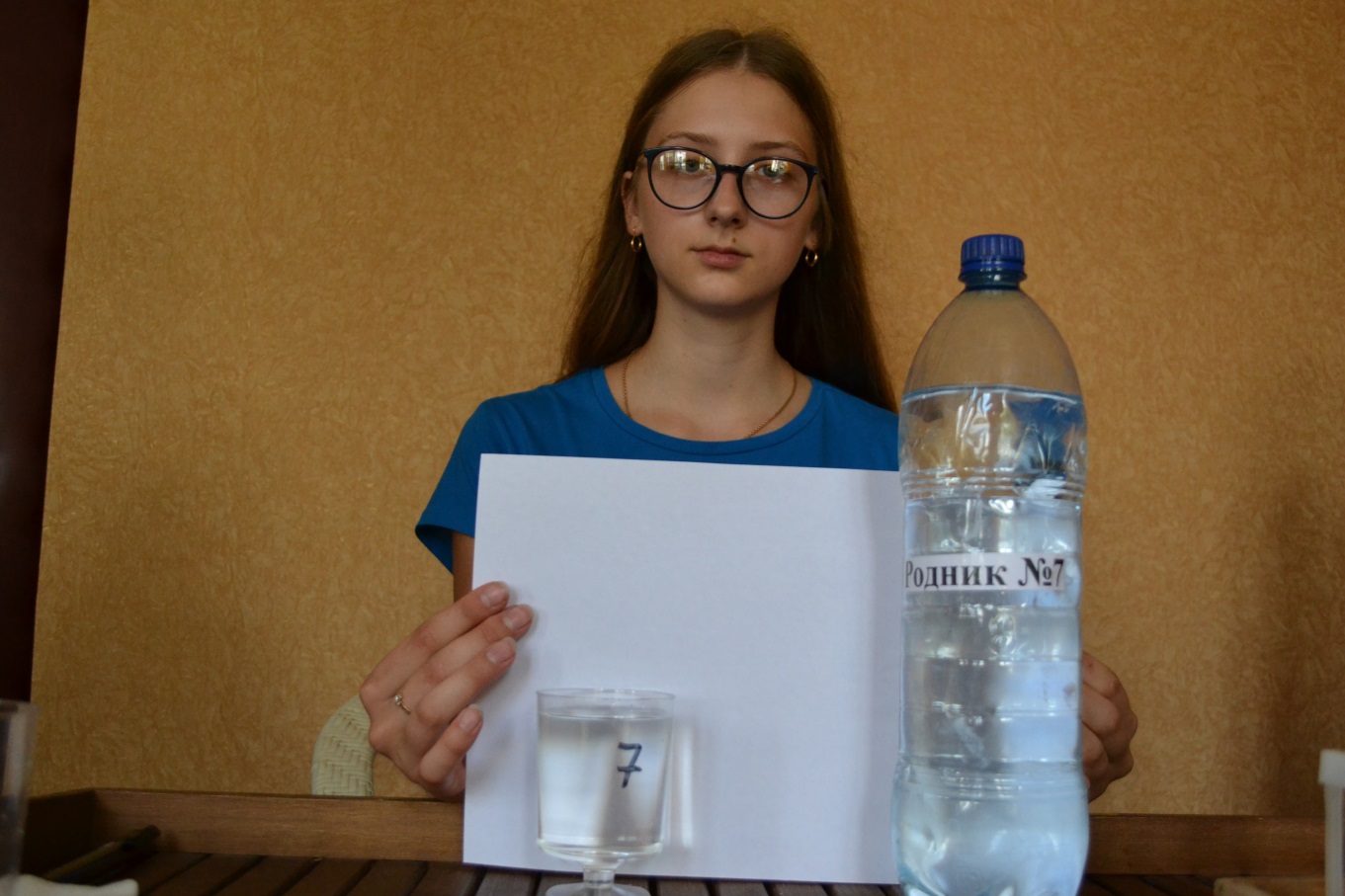 Приложение №22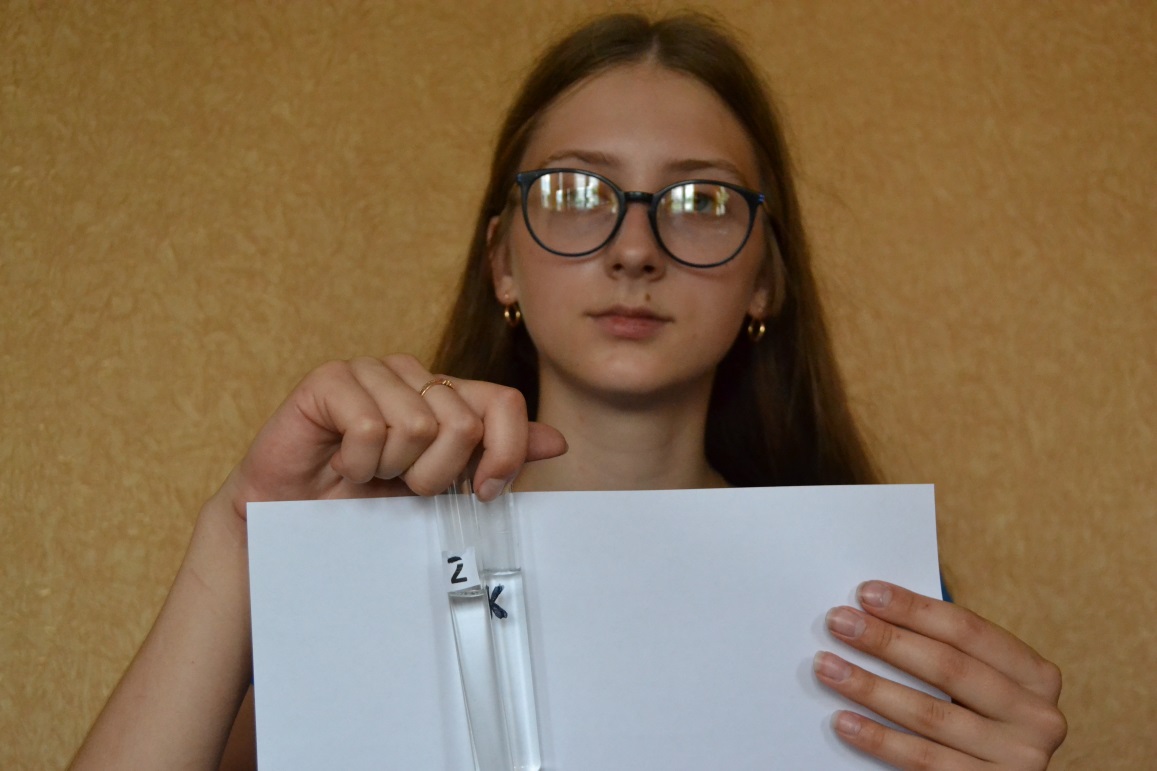          Фото: Определение цветности воды (Родник №2)Приложение №23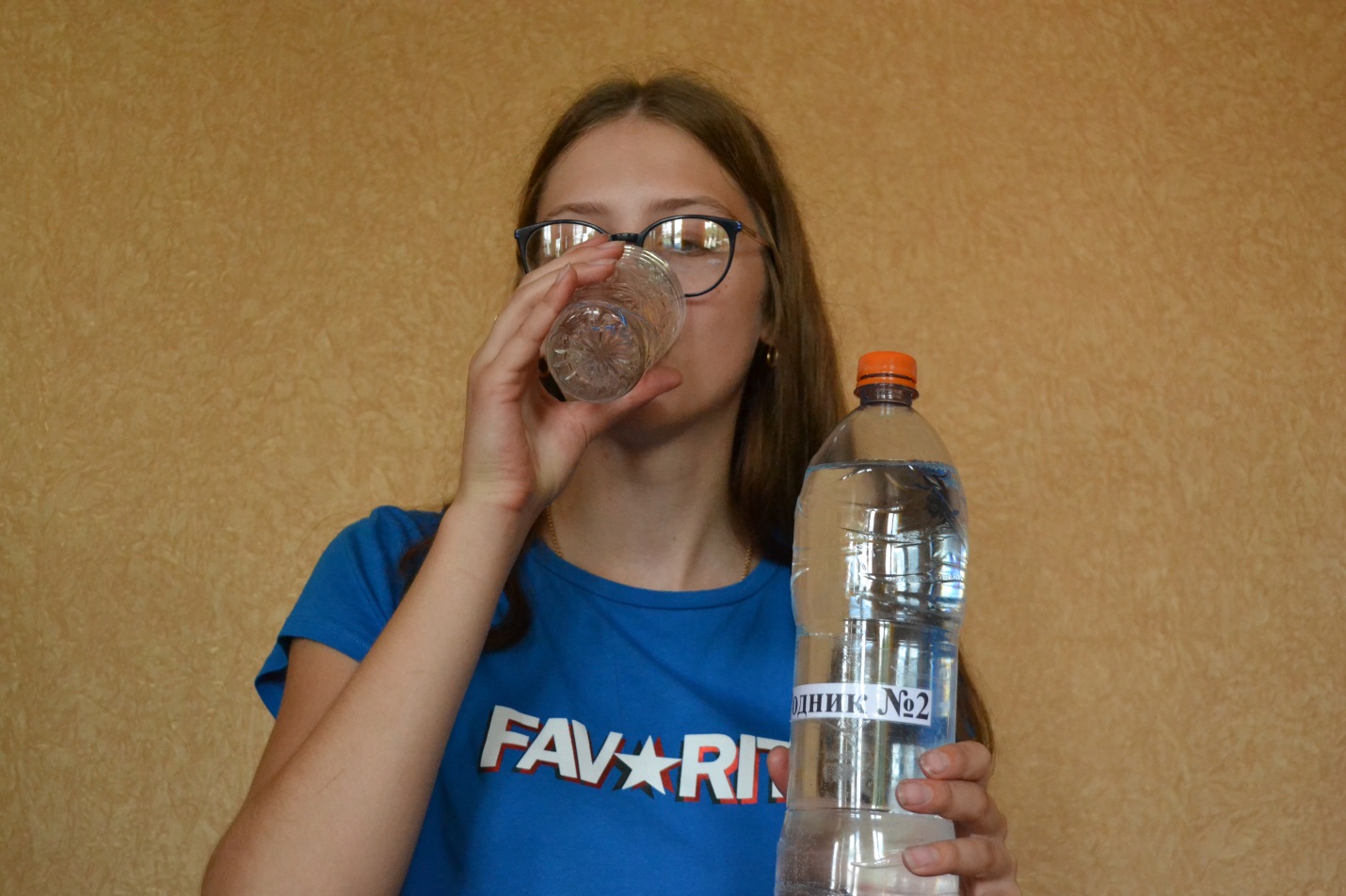                Фото: Определение вкуса и привкуса воды (Родник №2)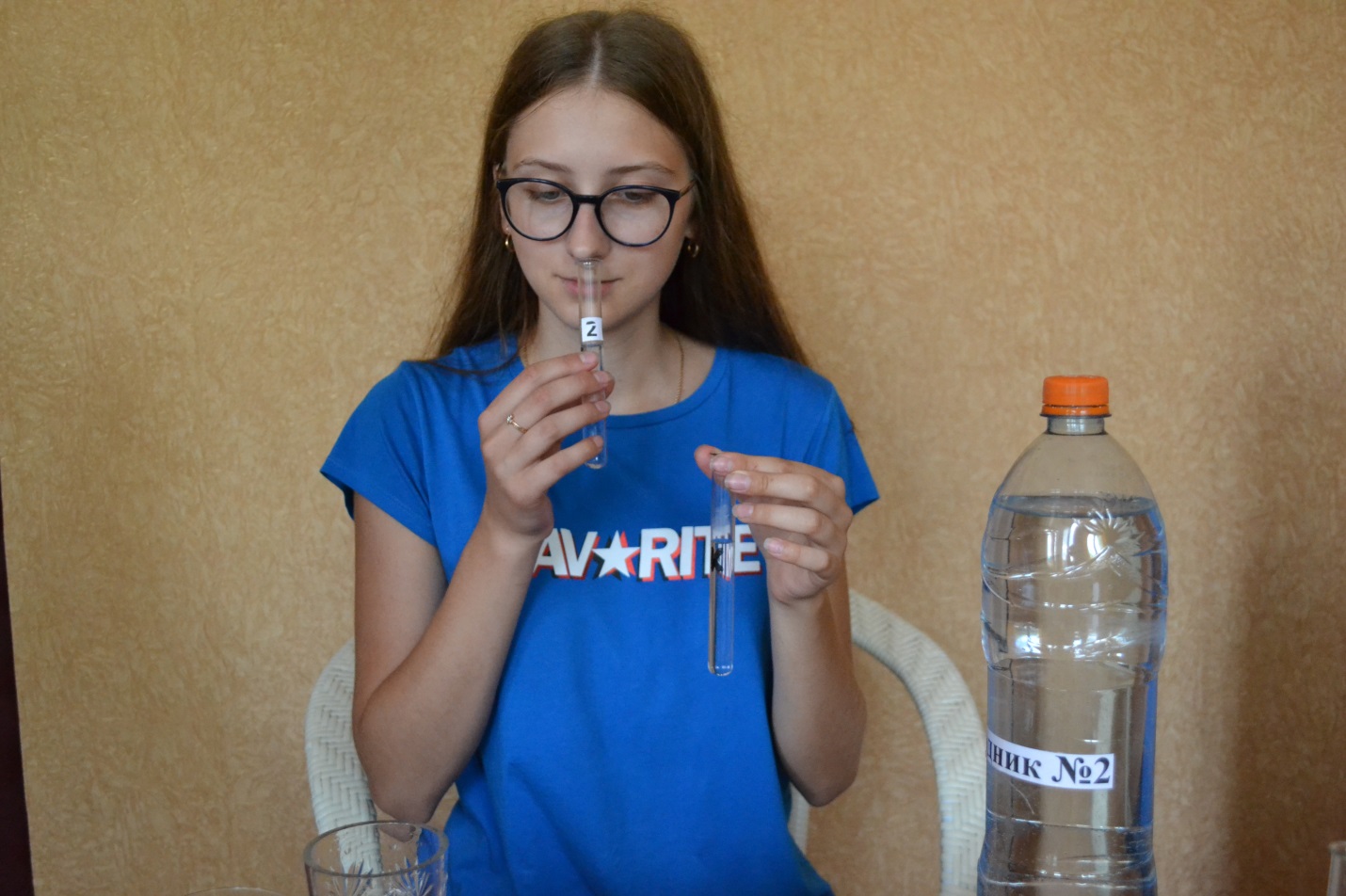 Фото: Определение характера и рода запаха (Родник №2)Приложение №24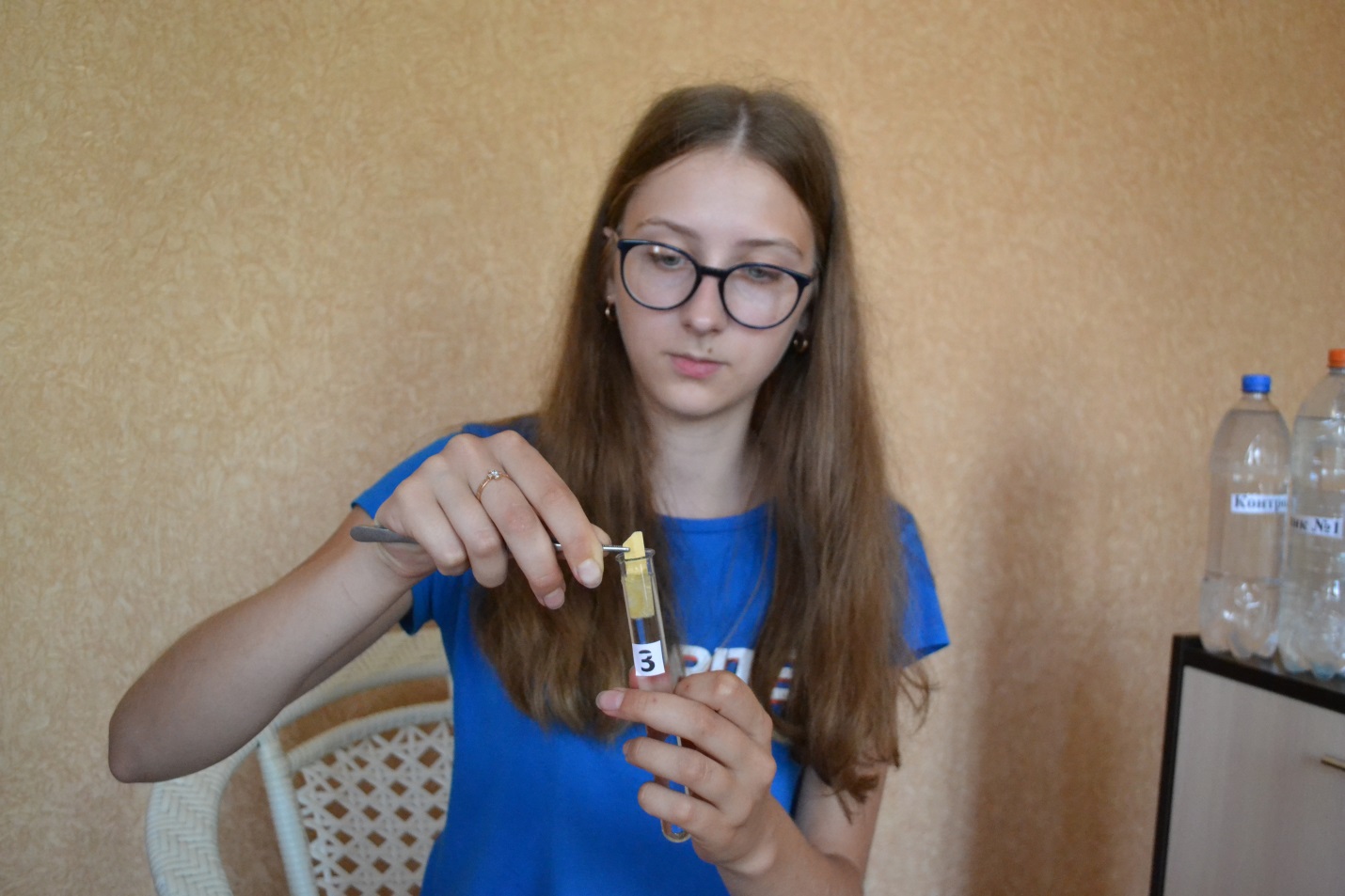                    Фото: Определение водородного показателя (pH)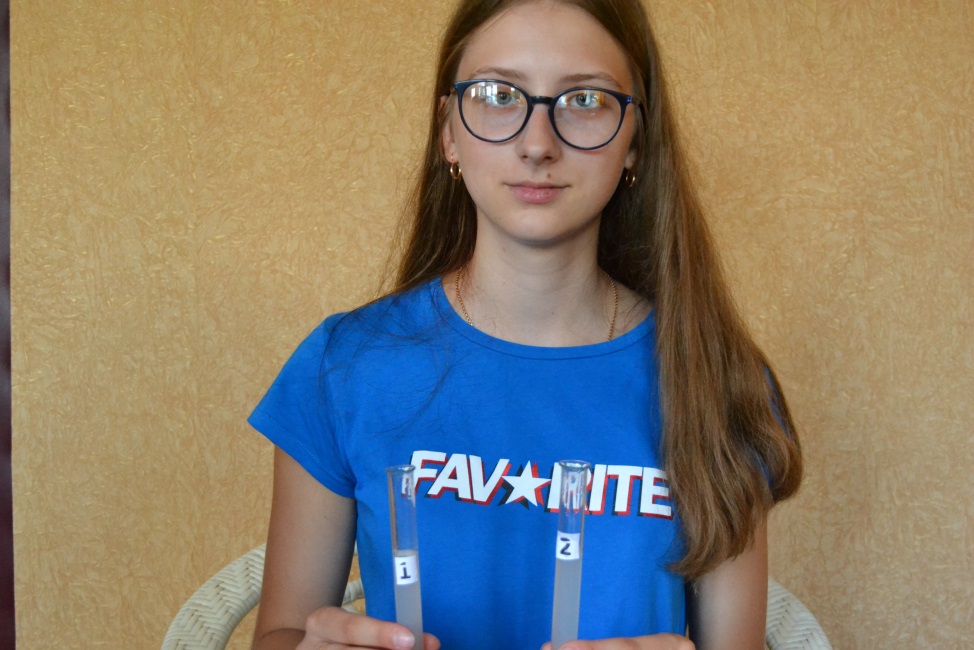 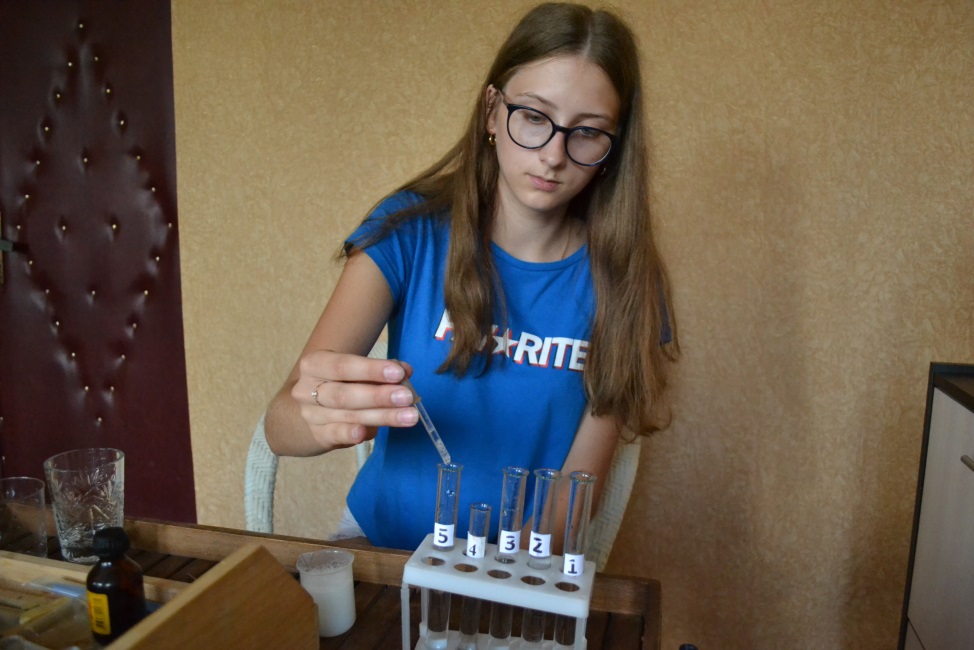 Фото: Определение жёсткости водыПриложение №25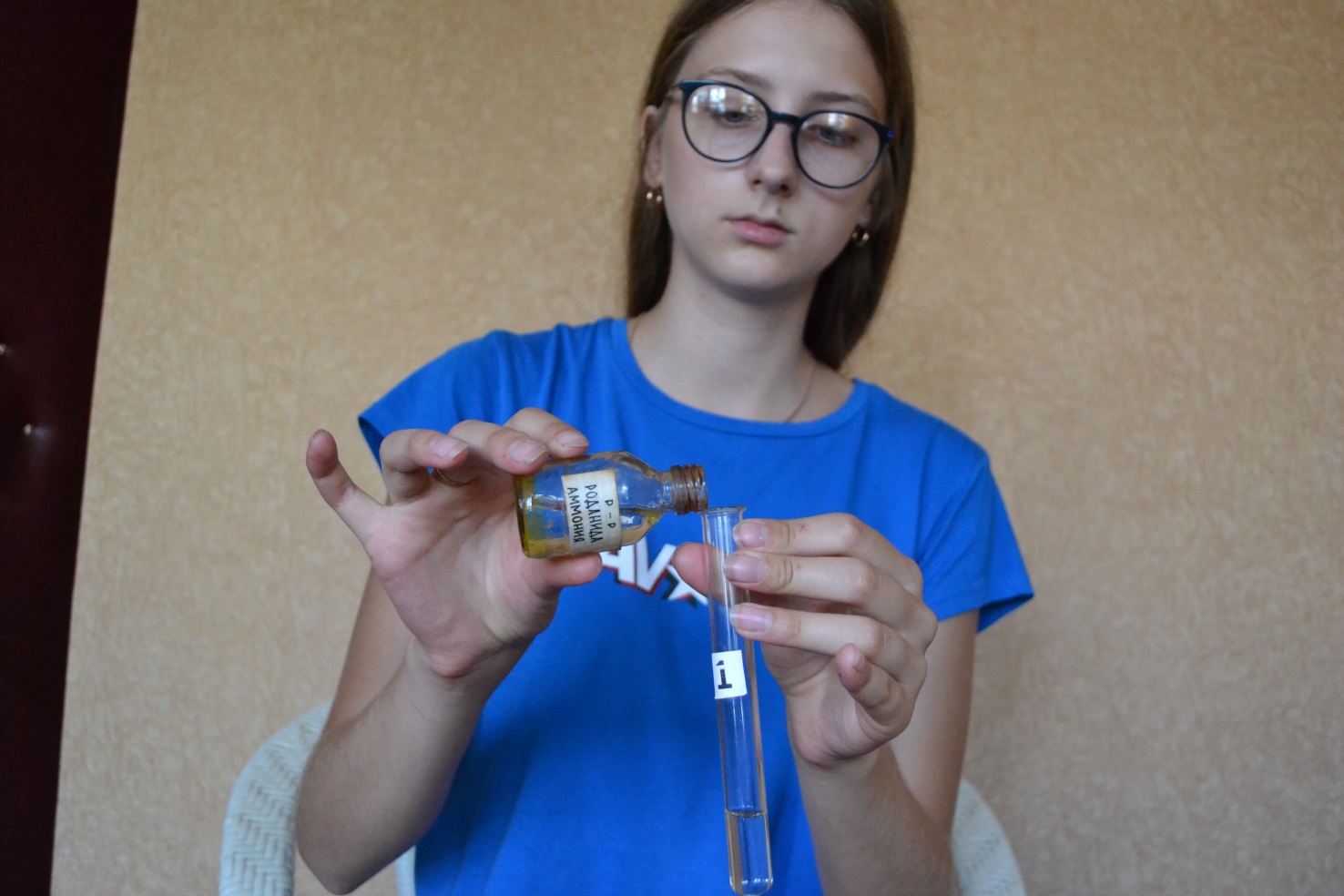             Фото: Определение содержания ионов железа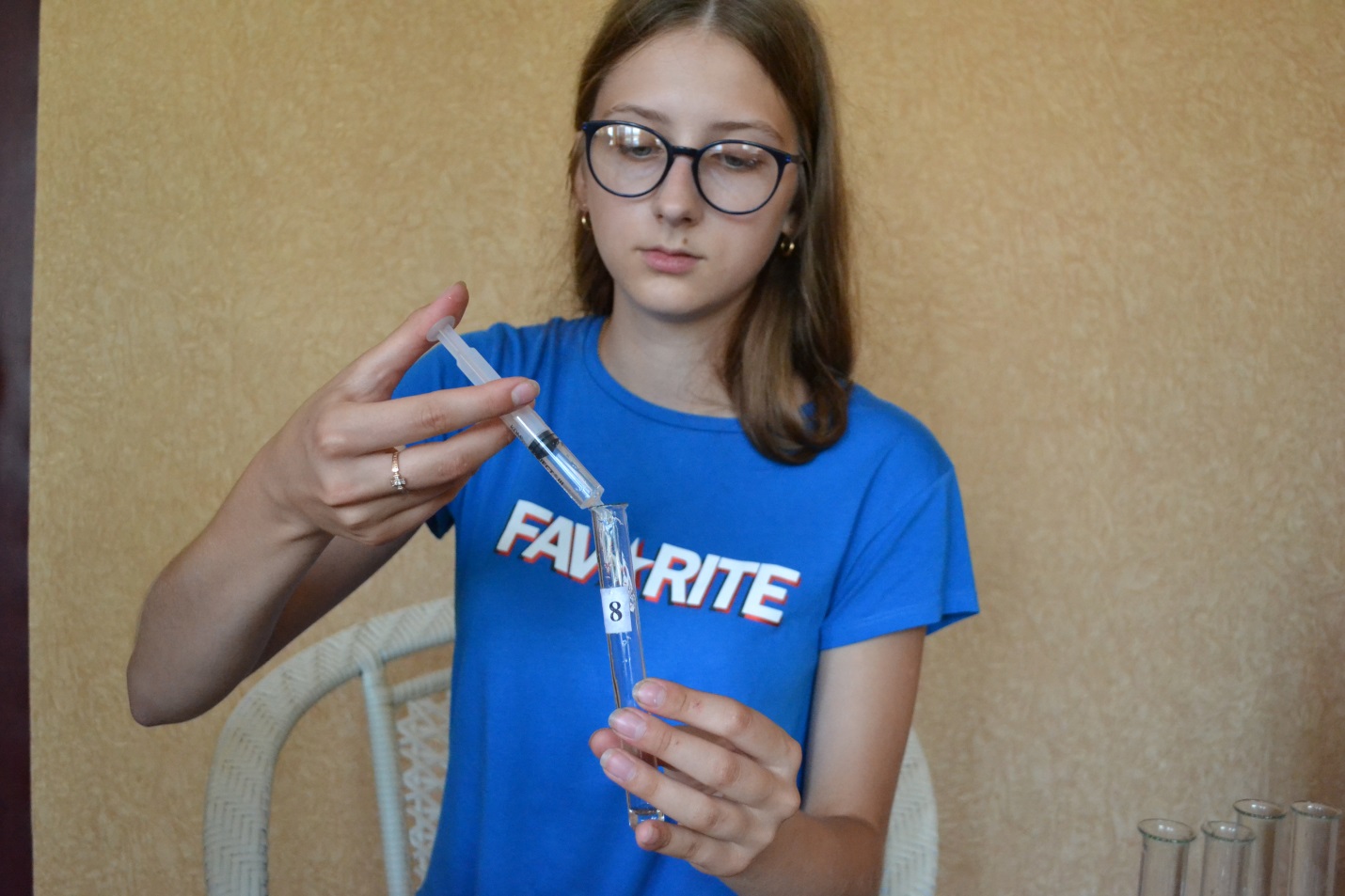 Приложение №26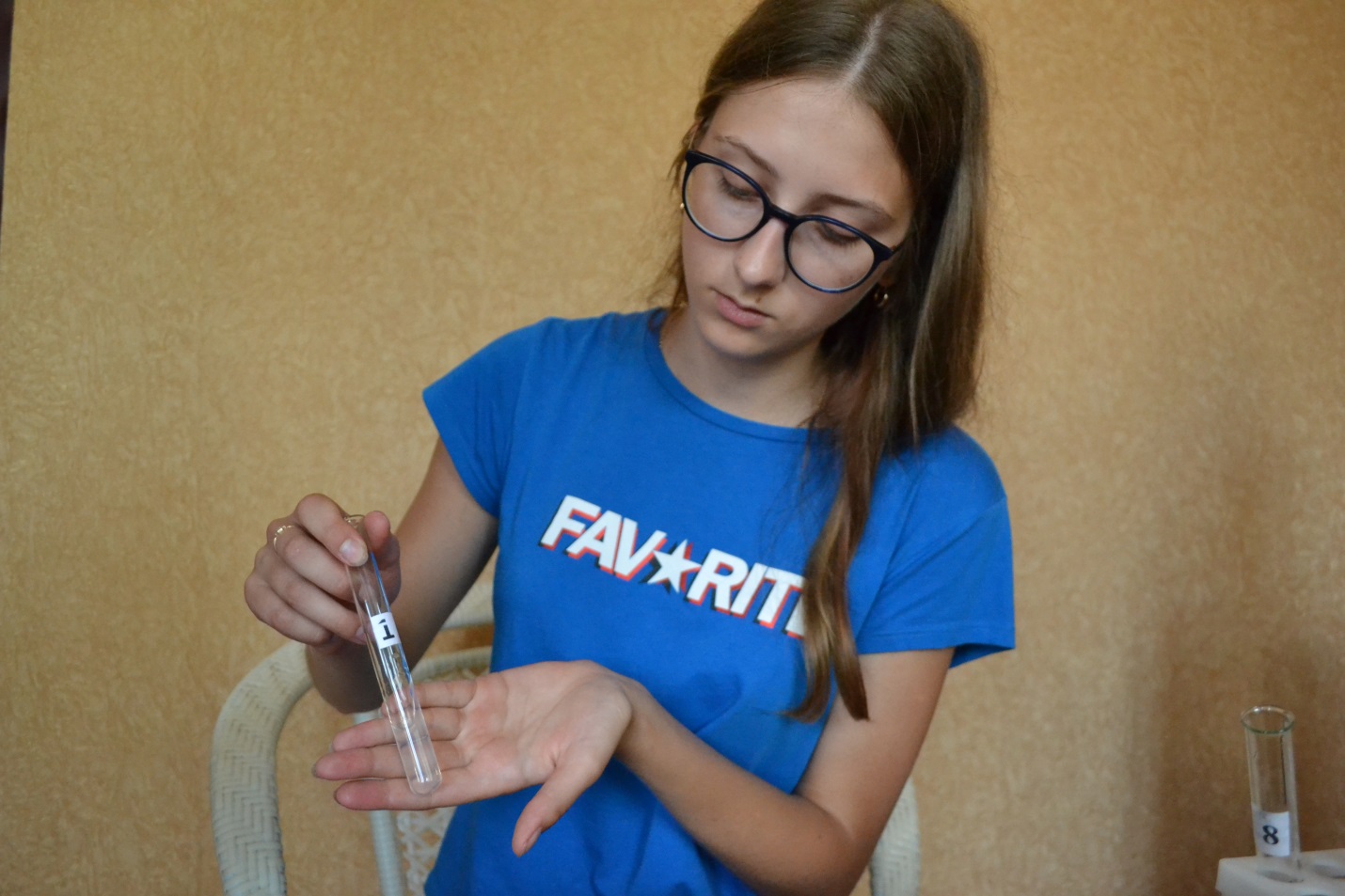 Фото: Для определения содержания хлоридов добавляем 3 капли 1%-ного раствора нитрата серебра и рассматриваем осадок или помутнение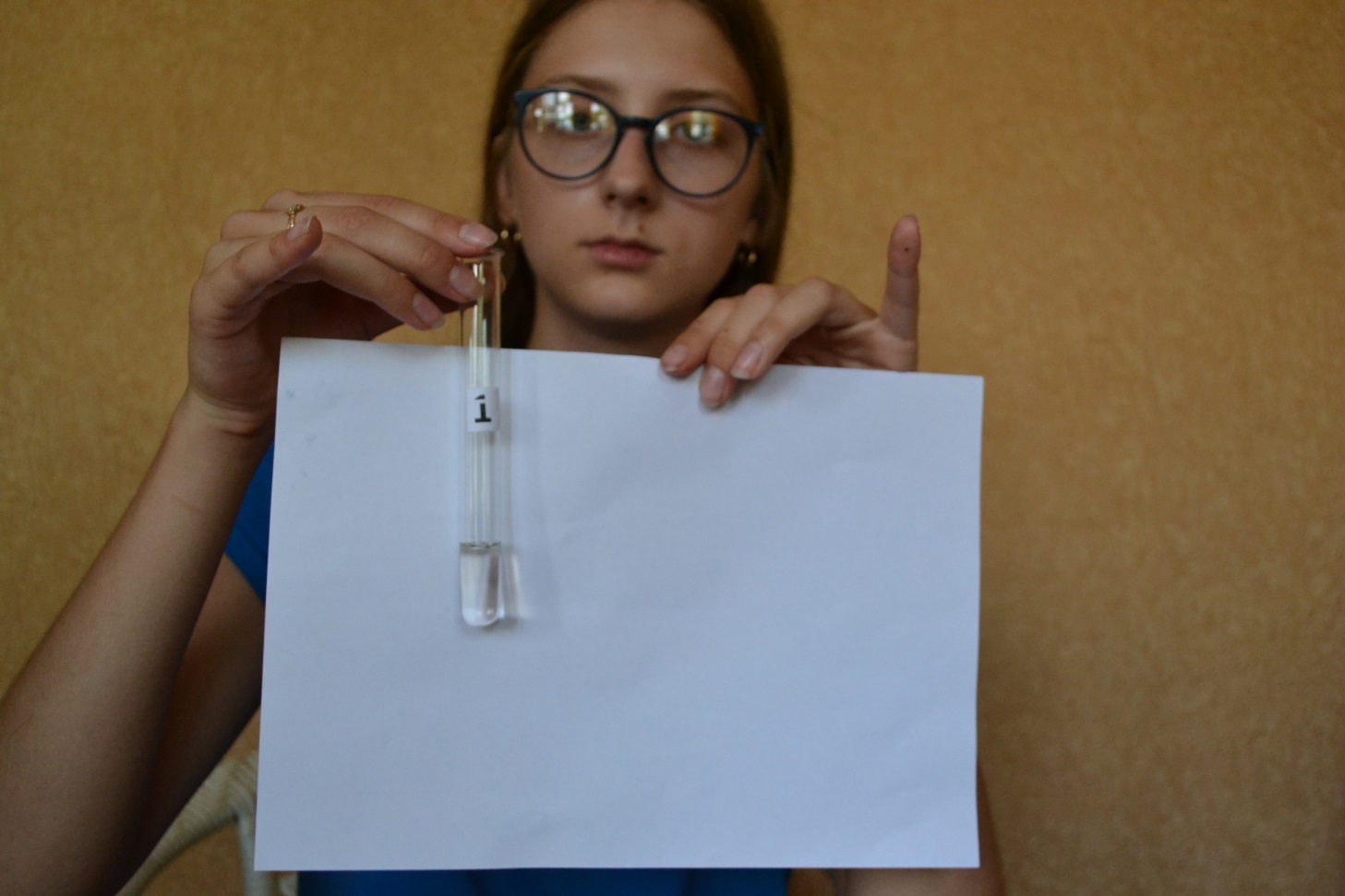 Приложение №27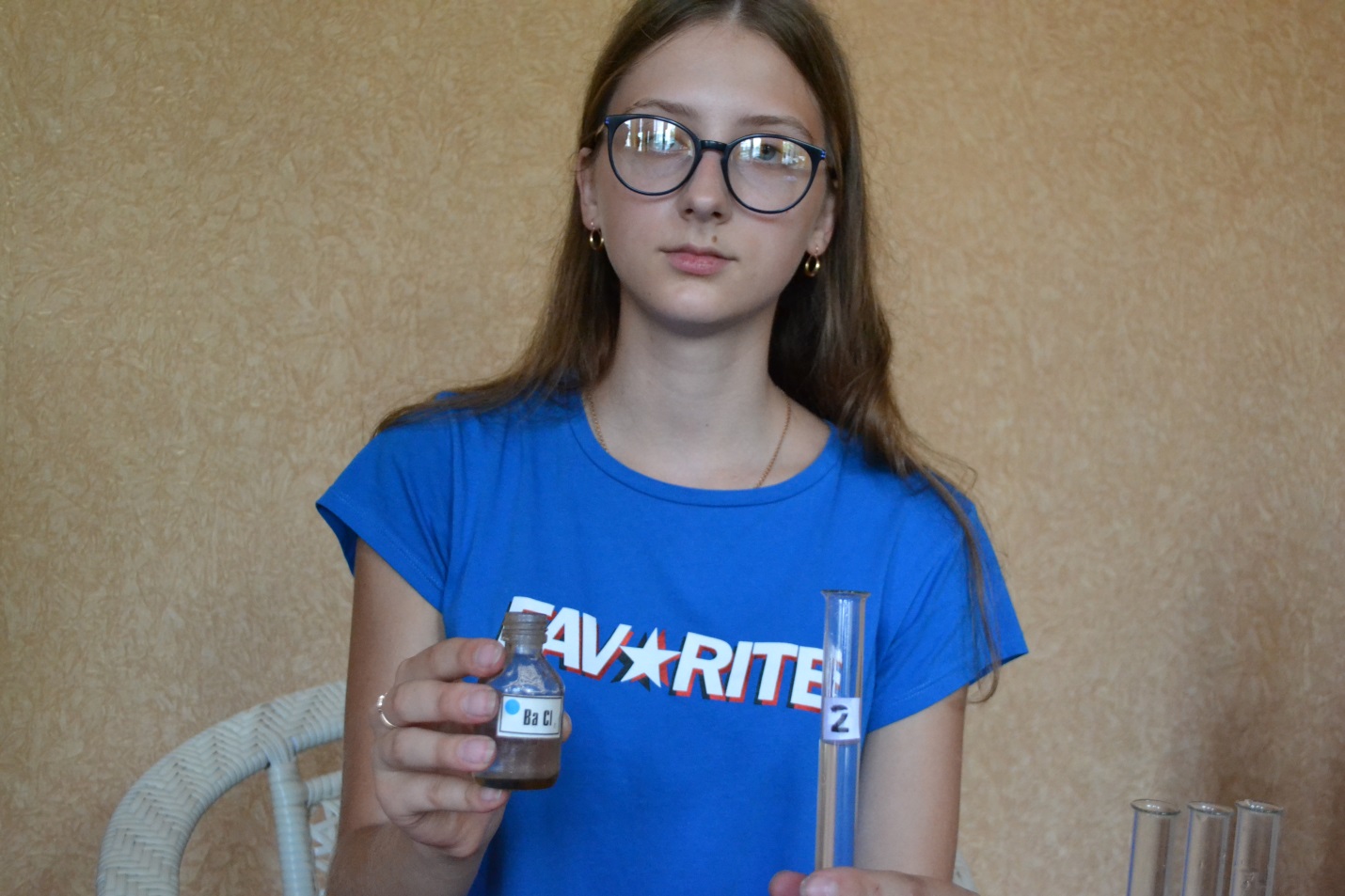 Фото: Определение содержания сульфат-ионов. Сравнение результатов и запись наблюдений в дневник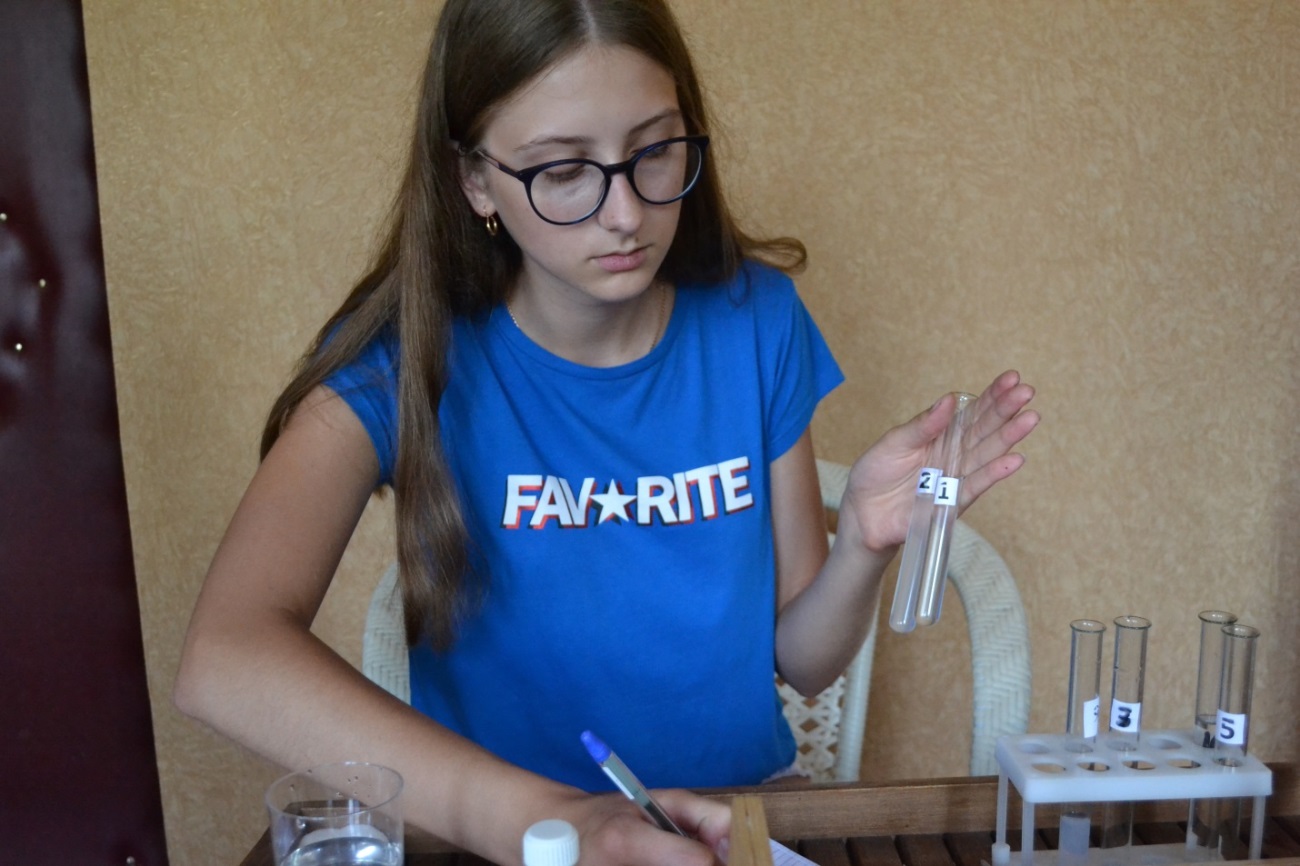 Приложение №28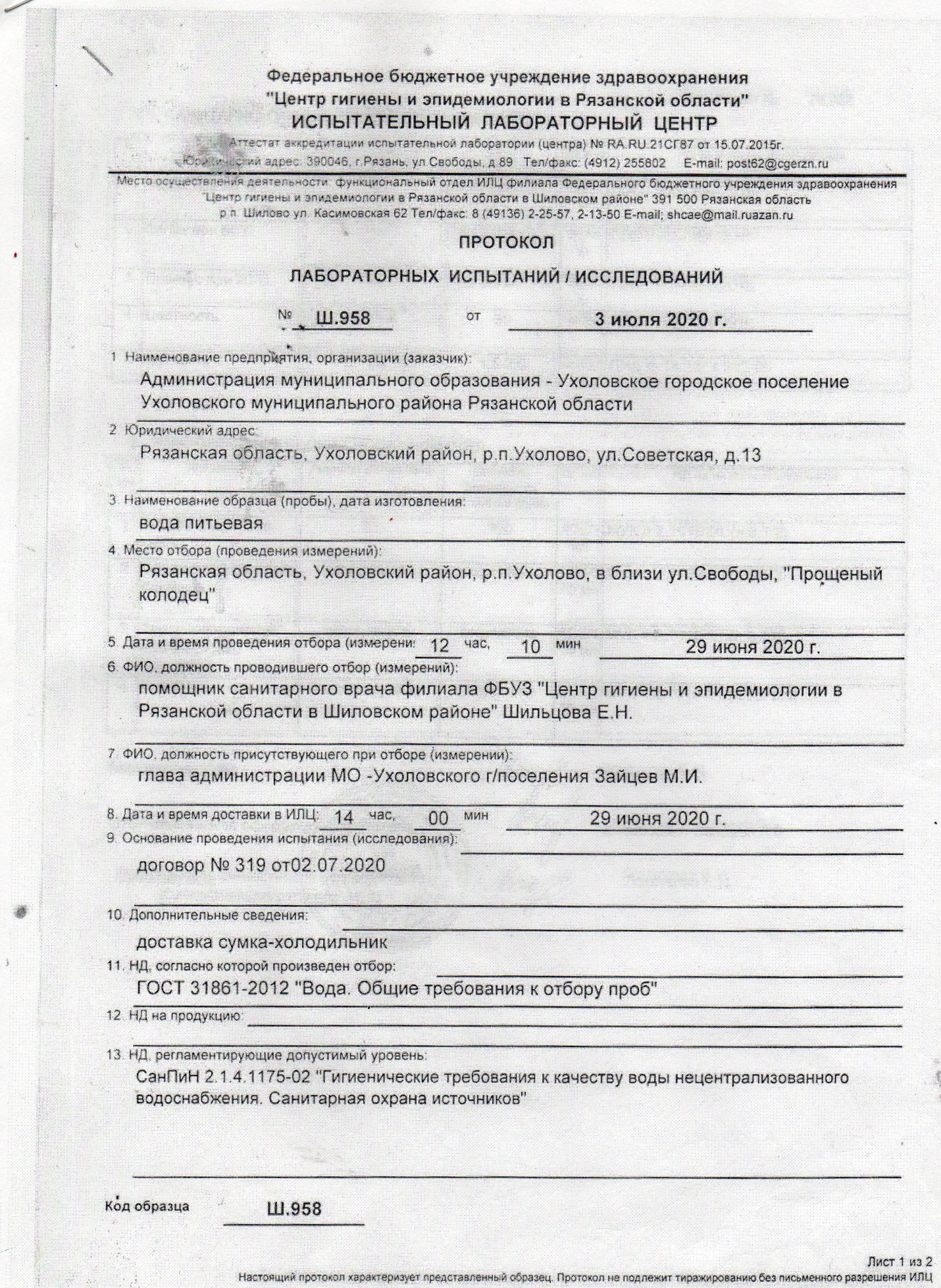 Протокол  лабораторных испытаний №Ш.958 от 3 июля 2020 г. Лист 1Приложение №29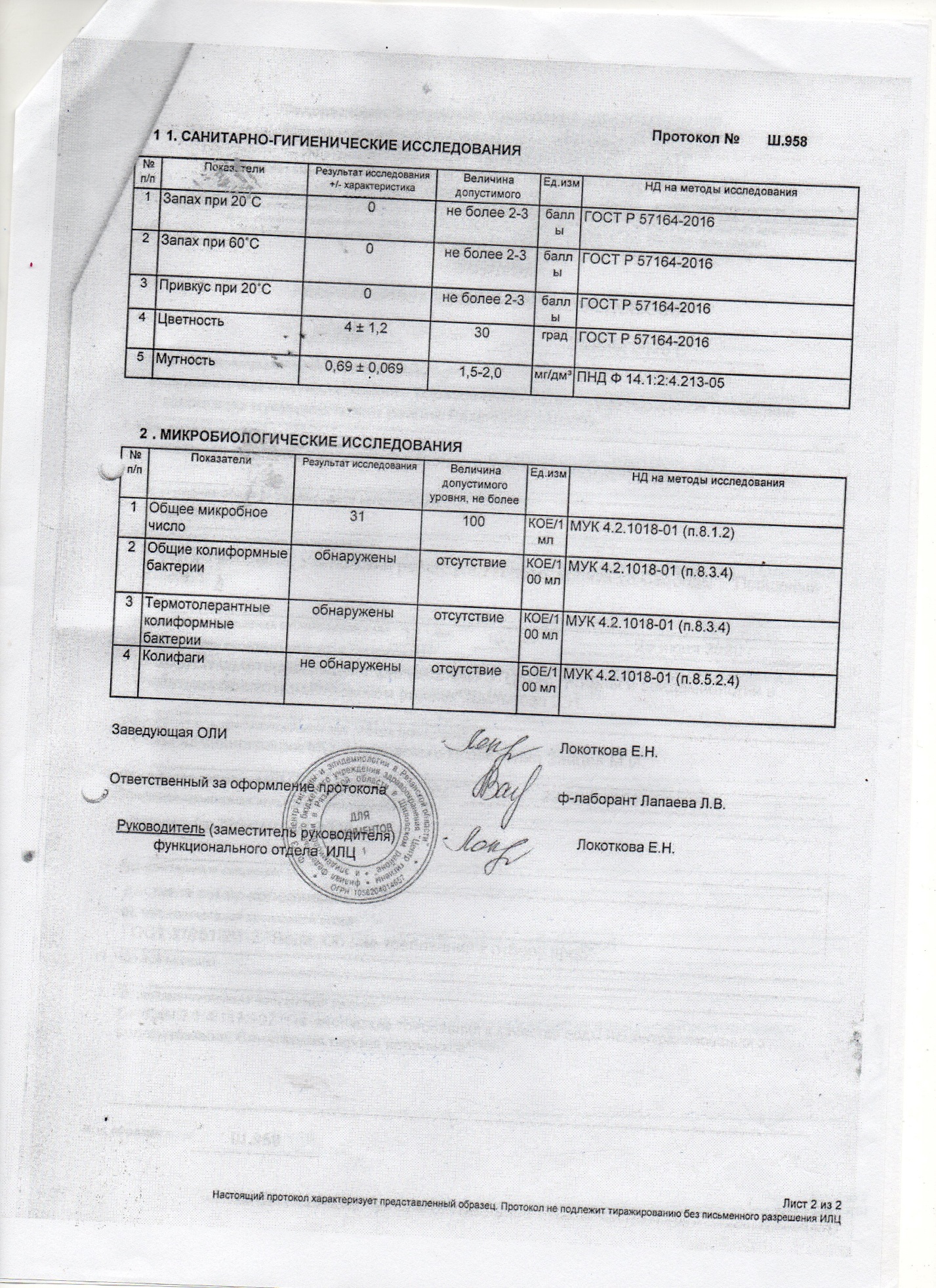    Протокол  лабораторных испытаний №Ш.958 от 3 июля 2020 г. Лист 2Приложение №30ПАСПОРТ  РОДНИКА №2 (ПРОЩЁНЫЙ КОЛОДЕЦ)Наименование селения, близ которого находится родник, и район:  Ухоловский район, п. Ухолово.Географическое положение родника и высотное положение над уровнем реки. (В скольких метрах и км. от селения на юг, север, запад, восток; в лесу, на лугу, поле, у берега реки, в овраге). В 1,5 км к северо-востоку от посёлка.Тип родника (истечение на склоне, выход в стенке оврага, безнапорный в низине).   Безнапорный в низине. Размеры и форма родника (диаметр по урезу воды, глубина воды). Диаметр-  0,8 м.,  глубина- 2,5 м. Как оправлен родник (сруб, обложен камнями, вытекает из песка, воронки; кольцо бетонной трубы, естественный дерн).  Имеется сруб, крыша, а рядом с источником – купель.                    Определить температуру воды родника, для чего держать в воде родника термометр не менее 5 минут. Температура воды +90С.Куда впадает ручей, начинающийся от родника; длина ручья. Ручей  впадает в болото, длина его приблизительно .Имеет ли родник название? (какое).  Троицкий (Прощёный) колодец,Определить вкус (жёсткость, намыливая руки и смывая пену, прозрачность воды) Для этого подложить под банку с водой листок с текстом и цифрами. Вода без вкуса, запаха, цвета, прозрачная, мягкая. Изучить, есть ли осадок на поверхности камней, веточек, находящихся в роднике, какой цвет осадка. Состав осадка (известковый, железистый, кремнистый). Небольшой зеленоватый осадок водорослей на камнях.11.Какая растительность вблизи родника: крапива двудомная,  подорожник, одуванчик,  лопух,  ветлы,  клевер, тростник.12. Как используется вода родника населением. Вода родника используется как вода из святого источника и  для хозяйственно-питьевых нужд.13. Ф.И.О. и место работы лица, описывающего родник (или руководителя группы). Перова Полина СергеевнаПриложение №31Фото: Уборка на территории родника №6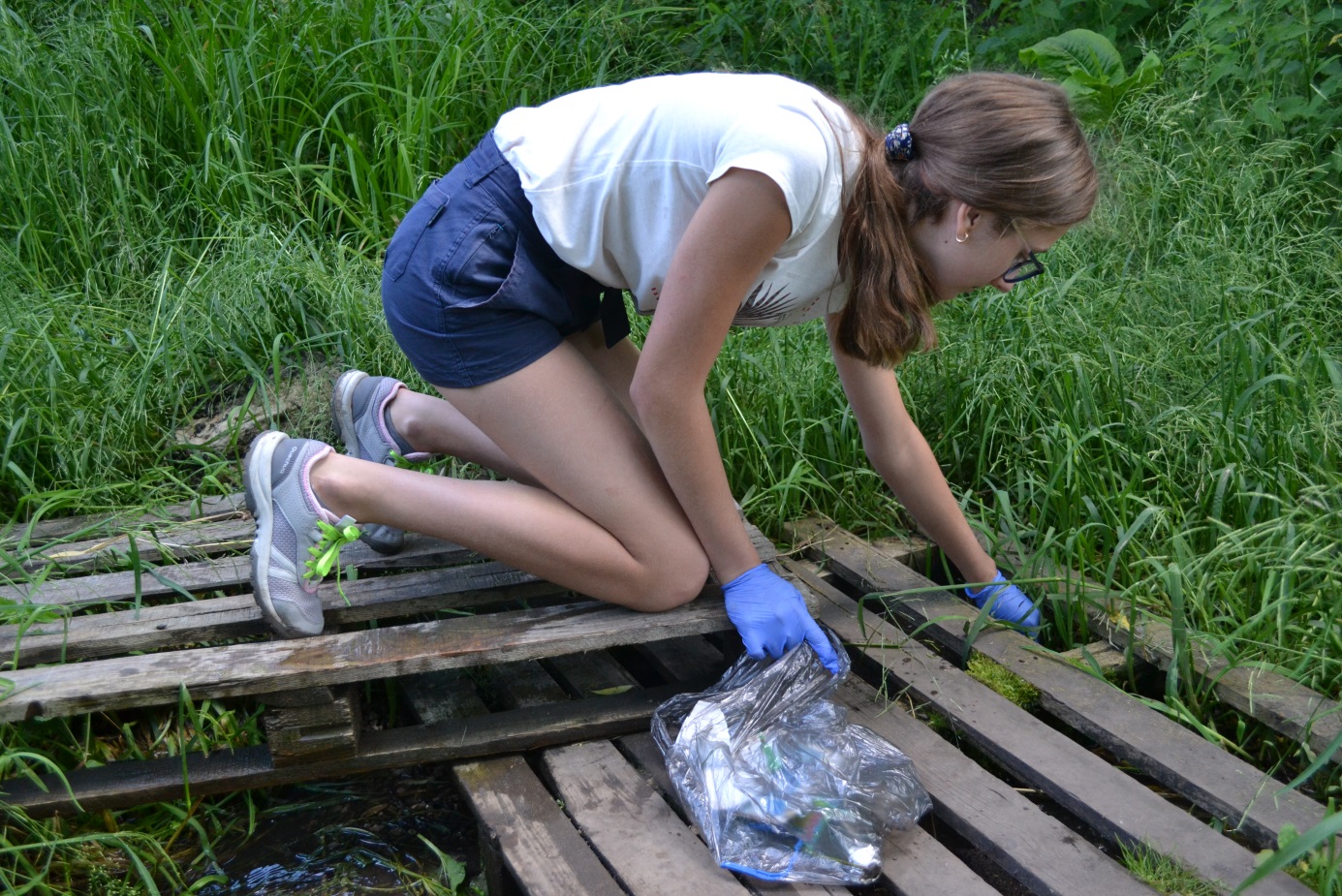 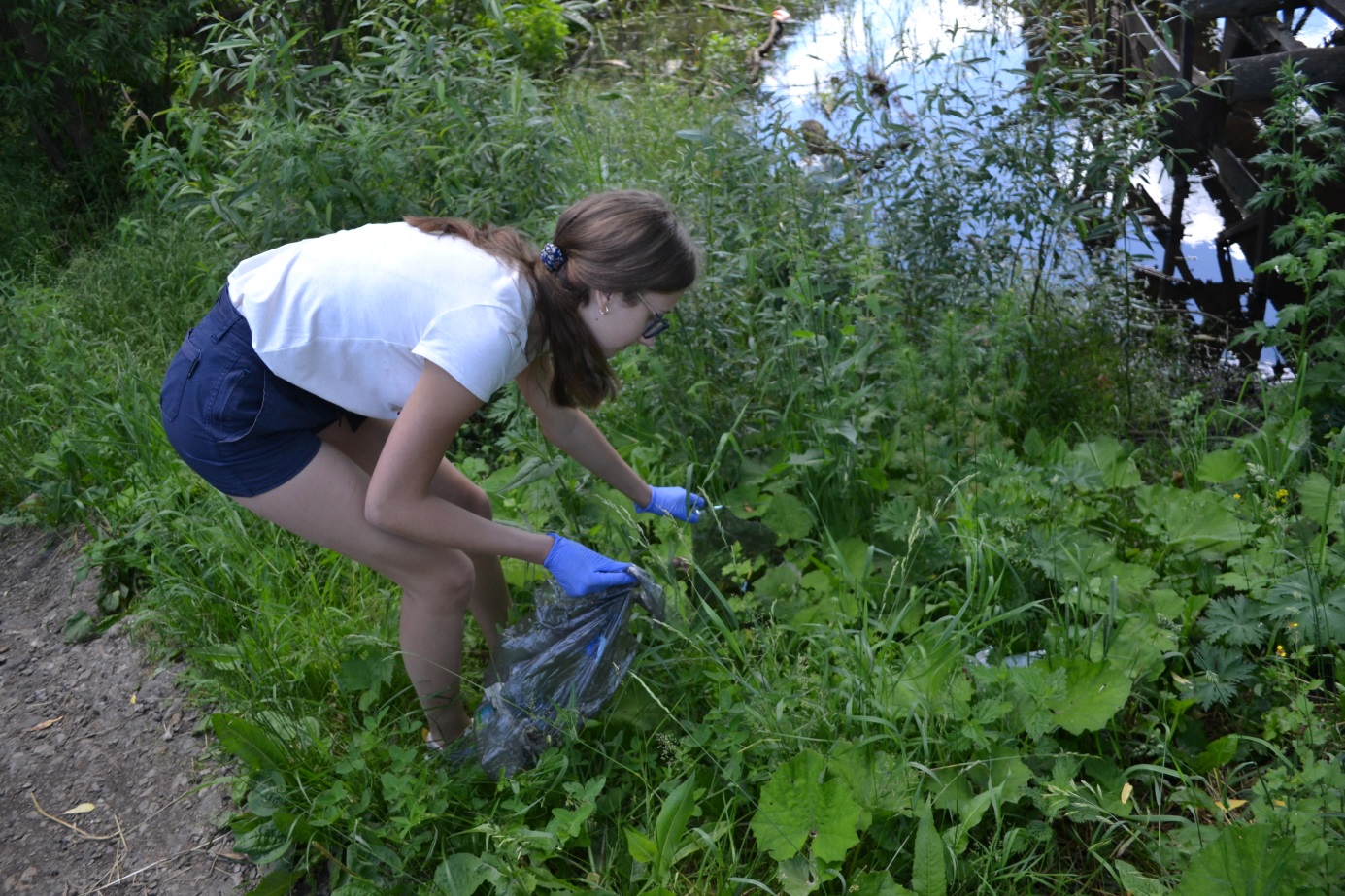 Мутность не заметна (отсутствует)Слабо опалесцирующаяОпалесцирующаяСлабо мутнаяМутнаяОчень мутнаяОкрашивание при рассмотренииОкрашивание при рассмотренииЦветность в градусахсбокусверхуЦветность в градусахНетБледно-желтоватое, уловимое при сравнении с эталоном10НетНезначительное бледно-желтоватое20Едва заметное бледножелтоватоеСлабое желтоватое30Очень бледное желтоватоеЖелтоватое40Слабо желтоватоеСветло-желтое80ЖелтоватоеЖелтое150Интенсивность вкуса и привкусаХарактер проявления вкуса и привкусаОценка интенсивности вкуса и привкусаНетВкус и привкус не ощущаются0Очень слабаяВкус и привкус сразу не ощущаются потребителем, но обнаруживаются при тщательном тестировании1СлабаяВкус и привкус замечаются, если обратить на это внимание2ЗаметнаяВкус и привкус легко замечаются и вызывают неодобрительный отзыв о качестве воды3ОтчетливаяВкус и привкус обращают на себя внимание и заставляют воздержаться от употребления4Очень сильнаяВкус и привкус настолько сильные, что делают воду непригодной к употреблению5Характер запахаПримерный род запахаАроматическийОгуречный, цветочныйБолотныйИлистый, тинистыйГнилостныйФекальный, сточной водыДревесныйМокрой щепы, древесной корыЗемлистыйПрелый, глинистый, свежевспаханной землиПлесневыйЗатхлый, застойныйРыбныйРыбы, рыбьего жираСероводородныйТухлых яицТравянистыйСкошенной травы, сенаНеопределенныйНе подходящий под предыдущие определенияИнтенсив-ность запахаХарактер появления запахаОценкаинтенсивностизапаха, баллыНетЗапах не ощущается0Очень слабаяЗапах сразу не ощущается, но обнаруживается при тщательном исследовании (при нагревании воды)1СлабаяЗапах замечается, если обратить на это внимание2ЗаметнаяЗапах легко замечается и вызывает неодобрительный отзыв о качестве воды3ОтчетливаяЗапах обращает на себя внимание и заставляет воздержаться от употребления4Очень сильнаяЗапах настолько сильный, что делает воду непригодной к употреблению5Окраска при рассмотренииОкраска при рассмотренииОкраска при рассмотренииКонцентрация железа, мг/лСбокуСбокуСверхуКонцентрация железа, мг/лНет окраскиНет окраскиНет окраскиМенее 0,05Едва заметная желтовато-розоваяЕдва заметная желтовато-розоваяОчень слабая желтовато-розовая0,10Очень слабая желтовато-розоваяОчень слабая желтовато-розоваяСлабая желтовато-розовая0,25Слабая желтовато-розоваяСлабая желтовато-розоваяСветлая желтовато-розовая0,50Светлая желтовато-розоваяСветлая желтовато-розоваяЖелто-розовая1,00Желто-розоваяЖелто-розоваяЖелто-красная2,00Желтовато-краснаяЯрко-краснаяЯрко-краснаяБолее 2,00Осадок или помутнениеКонцентрация хлоридов, мг/лОпалесценция или слабая муть1–10Сильная муть10–50Образуются хлопья, но осаждаются не сразу50–100Белый объемистый осадокБолее 100№ родникаДиаметр родника в метрахГлубина родника в метрахРодник №10,91,5Родник №20,82,5Родник №30,731,6Родник №40,521,0Родник №51,03,1Родник №61,01,1Родник №71,211,46Родник №81,072Родник №91,52,0№ Родник 1023№ родникаДебит в л/cРасход за часРасход за суткиРодник №10,1452912705Родник №2---Родник №3---Родник №4---Родник №5---Родник №60,2590021600Родник №70,1142010080Родник №8---Родник №90,5180043200Родник №101360086400№ родникаДата измеренияТемпература воздуха в С°Температура воды в С°Родник №126.062311Родник №226.06239Родник №326.062310Родник №426.06239Родник №527.062811Родник №626.06239Родник №726.062310Родник №827.062810Родник №926.062311Родник №1027.06288№ родникаПрозрачность     (высота в см)МутностьЦветность в баллахЦветностьРодник №145Не заметна0НетРодник №231Не заметна0НетРодник №330Опалесцирующая20Незначительное бледно-желтоватоеРодник №431Не заметна0НетРодник №539Не заметна10Бледно-желтоватаяРодник №640Не заметна0НетРодник №740Слабо мутная20Незначительное бледно-желтоватоеРодник №830Слабо мутная30Слабое желтоватоеРодник №945Отсутствует0НетРодник №1042Не заметна0Нет№ родникаИнтенсивность вкуса и привкусаОценка интенсивности вкуса и привкусаХарактер и род запахаОценка интенсивности запахаРодник №1Нет0-0Родник №2Нет0-0Родник №3Слабая2Древесный2Родник №4Слабая2Болотный2Родник №5Нет0-0Родник №6Нет0-0Родник №7Нет0-0Родник №8Заметная3Плесневый3Родник №9Нет0-0Родник №10Нет0-0№ родникаpHЖесткость водыКонтроль6,5мягкаяРодник №16мягкаяРодник №27мягкаяРодник №36,5мягкаяРодник №47мягкаяРодник №57мягкаяРодник №67,5мягкаяРодник №77мягкаяРодник №86,5мягкаяРодник №97мягкаяРодник №106мягкая№ родникаОкрашивание при рассмотренииКонцентрация железа, мг/лРодник №1Едва заметная желтовато-розовая0,10Родник №2Очень слабая желтовато-розовая0,25Родник №3Едва заметная желтовато-розовая0,10Родник №4Слабая желтовато-розовая0,50Родник №5Светлая желтовато-розовая1,00Родник №6Очень слабая желтовато-розовая0,25Родник №7Светлая желтовато-розовая1,00Родник №8Очень слабая желтовато-розовая0,25Родник №9Едва заметная желтовато-розовая0,10Родник №10Едва заметная желтовато-розовая0,10№ родникаХарактеристика осадка или мутиКонцентрация хлоридов, мг/лРодник №1Опалесценция или слабая муть1-10Родник №2Сильная муть10-50Родник №3Опалесценция или слабая муть1-10Родник №4Сильная муть10-50Родник №5Образуются хлопья, но осаждаются не сразу50-100Родник №6Сильная муть10-50Родник №7Сильная муть10-50Родник №8Опалесценция или слабая муть1-10Родник №9Опалесценция или слабая муть1-10Родник №10Опалесценция или слабая муть1-10№ родникаХарактеристика осадка или мутиКонцентрация сульфатов, мг/лРодник №1Отсутствие мутиМенее 5Родник №2Слабая муть5–10Родник №3Слабая муть5–10Родник №4Слабая муть5–10Родник №5Слабая муть5–10Родник №6Слабая муть5–10Родник №7Слабая муть5–10Родник №8Отсутствие мутиМенее 5Родник №9Отсутствие мутиМенее 5Родник №10Слабая муть5–10№ родникаКоличество примесей в пробах (г)Количество примесей в пробах (%)Родник №10,030,3Родник №20,1241,24Родник №30,050,5Родник №40,070,7Родник №50,0260,26Родник №60,030,3Родник №70,010,1Родник №80,020,2Родник №90,030,3Родник №100,010,1